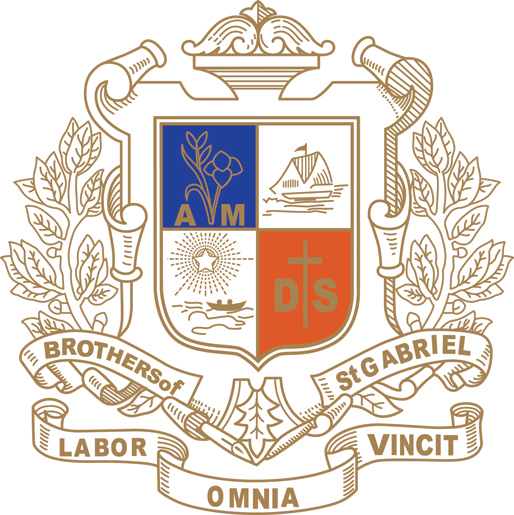 คู่มือแนวทางการดำเนินงานวิจัยโรงเรียนในเครือมูลนิธิคณะเซนต์คาเบรียลแห่งประเทศไทยงานพัฒนาการศึกษาฝ่ายการศึกษามูลนิธิคณะเซนต์คาเบรียลแห่งประเทศไทยพฤศจิกายน 2560คู่มือแนวทางการดำเนินการวิจัยในชั้นเรียน/วิจัยหน่วยงานโรงเรียนในเครือมูลนิธิคณะเซนต์คาเบรียลแห่งประเทศไทยบทที่ 1	บทนำ		คู่มือแนวทางการดำเนินการวิจัยในชั้นเรียน วิจัยหน่วยงานของโรงเรียนในเครือมูลนิธิคณะเซนต์  คาเบรียลแห่งประเทศไทย ฉบับนี้ได้รวบรวมข้อมูลจากการนิเทศติดตามกระบวนการจัดทำงานวิจัยของโรงเรียนในเครือมูลนิธิคณะเซนต์คาเบรียลแห่งประเทศไทย ปีการศึกษา 2559 โดยคณะกรรมการฯ ได้ศึกษาข้อมูล  ใช้หลักการ แนวคิด ทฤษฏี เกี่ยวกับระบบบริหารจัดการมาใช้ เพื่อให้เกิดกลไกในการขับเคลื่อนอย่างต่อเนื่อง ยั่งยืน 	ความสำคัญในการทำวิจัยของบุคลากรโรงเรียนในเครือมูลนิธิคณะเซนต์คาเบรียลแห่งประเทศไทย เพื่อเป็นการทำวิจัยพัฒนาการเรียนการสอน พัฒนาผู้เรียน และพัฒนาหน่วยงานในโรงเรียน  ได้กำหนดไว้ในแผนยุทธศาสตร์มูลนิธิคณะเซนต์คาเบรียลแห่งประเทศไทย พ.ศ.2559-2564  ยุทธศาสตร์ที่ 2 ยกระดับคุณภาพการศึกษาโรงเรียนในเครือมูลนิธิคณะเซนต์คาเบรียลแห่งประเทศไทย ให้มีมาตรฐานสากล กล่าวว่า “โรงเรียนในเครือมูลนิธิฯ มีความโดดเด่นเป็นอัตลักษณ์ มีความเป็นเลิศทางด้านวิชาการ ด้วยการยกระดับคุณภาพหลักสูตร การจัดการเรียนการสอน ระบบการวัดประเมินผล สื่อเทคโนโลยี นวัตกรรม งานวิจัย และครูผู้สอนมีความเชี่ยวชาญในการพัฒนาผู้เรียนให้สามารถสื่อสารได้อย่างน้อย 2 ภาษา มีความเชี่ยวชาญเฉพาะด้าน มีจิตสาธารณะและบำเพ็ญประโยชน์ต่อสังคม มีความรอบรู้ในทักษะการเรียนรู้ของศตวรรษที่ 21 และมีคุณภาพตามาตรฐานสากล   และกำหนดไว้ในประกาศมูลนิธิคณะเซนต์คาเบรียลแห่งประเทศไทย ที่  4/2553 เรื่อง แนวปฏิบัติและหลักเกณฑ์กลางการประเมินการปฏิบัติหน้าที่ประจำปีของบุคลากรโรงเรียนในเครือมูลนิธิคณะเซนต์คาเบรียลแห่งประเทศไทย พ.ศ. 2553 มาตรฐานที่ 12  กำหนดให้บุคลากรการทำวิจัยเพื่อพัฒนาการเรียนการสอนและพัฒนาผู้เรียน และมีเกณฑ์พื้นฐาน ผลงานที่บุคลากรได้จัดทำงานวิจัยชั้นเรียน / วิจัยองค์กร-หน่วยงาน  ในแต่ละปีการศึกษา งานวิจัยถือเป็นองค์ประกอบส่วนหนึ่งในการพิจารณาผลการปฏิบัติงานประจำปี  นอกจากนั้นพระราชบัญญัติการศึกษาแห่งชาติ พ.ศ.2542 หมวด 4 มาตรา 24 (5) กล่าวว่า    “ส่งเสริมสนับสนุนให้ครูผู้สอนสามารถจัดบรรยากาศสภาพแวดล้อม สื่อการเรียนการสอนและอำนวยความสะดวกให้เกิดการเรียนรู้และมีความรอบรู้ รวมทั้งสามารถใช้การวิจัยเป็นส่วนหนึ่งของกระบวนการเรียนรู้ไปพร้อมกันจากสื่อการเรียนการสอน และแหล่งวิทยาการประเภทต่าง ๆ” และมาตรา 30 กล่าวว่า “ให้สถานศึกษาพัฒนากระบวนการเรียนการสอนที่มีประสิทธิภาพรวมทั้งการส่งเสริมให้ผู้สอนสามารถวิจัยเพื่อพัฒนาการเรียนรู้ที่เหมาะสมกับผู้เรียนในแต่ละระดับการศึกษา”	 	ดังนั้นด้วยเหตุผลดังกล่าว มูลนิธิคณะเซนต์คาเบรียลแห่งประเทศไทย จึงมีการส่งเสริมที่เป็นรูปธรรมในการสร้างสรรค์งานวิจัยที่มีคุณภาพอย่างต่อเนื่อง เพื่อให้บรรลุทั้งประสิทธิภาพและประสิทธิผล และเป็นที่ยอมรับทั้งในระดับโรงเรียนและหน่วยงานภายนอก รวมทั้งมีการนำองค์ความรู้ที่ได้ไปถ่ายโอนเพื่อพัฒนาการเรียนการสอนและผลิตนักเรียนที่มีความเป็นเลิศทางวิชาการและทักษะชีวิต ผ่านกระบวนการวิจัยในการสร้างองค์ความรู้ คณะกรรมการฯ จึงได้จัดทำคู่มือแนวทางการดำเนินการวิจัยในชั้นเรียน วิจัยหน่วยงานของโรงเรียนในเครือมูลนิธิคณะเซนต์คาเบรียลแห่งประเทศไทย  เพื่อให้มีแนวทางในการดำเนินงานในทิศทางเดียวกัน เพื่อก้าวเข้าสู่ประสิทธิภาพด้านงานวิจัยต่อไปวัตถุประสงค์	1.เพื่อให้บุคลากรของโรงเรียนในเครือมูลนิธิคณะเซนต์คาเบรียลแห่งประเทศไทย ดำเนินงานวิจัย และพัฒนานวัตกรรมการเรียนการสอนที่นำมาใช้ในการแก้ปัญหาและพัฒนาคุณภาพการเรียนการสอน และเพิ่มประสิทธิภาพการบริหารจัดการ 	2. เพื่อส่งเสริมการสร้างนักวิจัยใหม่และพัฒนาเครือข่ายวิจัย แบบมีส่วนร่วมจากโรงเรียนในเครือมูลนิธิฯ และองค์กรต่าง ๆ และสามารถนำผลวิจัยไปใช้ให้เกิดประโยชน์ร่วมกันอย่างเป็นรูปธรรม 	3. เพื่อให้บุคลากรของโรงเรียนในเครือมูลนิธิฯมีแนวทางในการดำเนินงานวิจัยในทิศทางเดียวกันอย่างชัดเจนบทที่ 2การวิจัยในชั้นเรียน/การวิจัยหน่วยงานการศึกษาเอกสารการทําคู่มือวิจัยชั้นเรียนในครั้งนี้ เพื่อเป็นแนวทางในการดำเนินงานวิจัยของครูผู้สอนและครูสนับสนุนการสอน ตามหัวข้อต่าง ๆ ดังนี้ การบริหารคุณภาพโดยใชวงจรคุณภาพความหมายของการวิจัยในชั้นเรียนประโยชนและความสําคัญของการวิจัยในชั้นเรียนรูปแบบและลักษณะของการวิจัยในชั้นเรียนกระบวนการทําวิจัยในชั้นเรียนการบริหารคุณภาพโดยใชวงจรคุณภาพแนวคิดการบริหารคุณภาพ (Deming’s Circle หรือ PDCA-Plan-Do-Check-Act) เปนกิจกรรมพื้นฐานในการพัฒนาประสิทธิภาพและคุณภาพ ของการดําเนินงานอยางมีระบบ ใหครบวงจรอยางตอเนื่องหมุนเวียนไปเรื่อย ๆ ยอมสงผลใหการดําเนินงานมีประสิทธิภาพและมีคุณภาพเพิ่มขึ้นโดยตลอด แนวคิดนี้ผูที่นํามาเผยแพรที่ประเทศญี่ปุนเปนคนแรก คือ Dr. Deming เมื่อ ค.ศ. 1950 โดยแนวคิดการบริหารนี้ประกอบดวย 4 ขั้นตอนดังนี้ 1. การจัดทําและวางแผน (Plan) คือ การทําความเขาใจในวัตถุประสงคใหชัดเจน หัวขอควบคุม (Control Point) แลวกําหนดกิจกรรมหรือกระบวนการตาง ๆ ที่ตองการปรับปรุง โดยตั้งเปาหมายที่ตองการจะบรรลุ พรอมทั้งกําหนดวิธีการดําเนินการใหบรรลุเปาหมาย2. การปฏิบัติตามแผน (Do) คือ การปฏิบัติตามแผนที่กําหนดไวและเฝาติดตามความคืบหนา       เก็บรวบรวมบันทึกขอมูลที่เกี่ยวของหรือผลลัพธนั้น ๆ3. การติดตามประเมินผล (Check) คือ การตรวจสอบวาการปฏิบัติงานเปนไปตามวิธีการทํางานตามมาตรฐานหรือไม และตรวจสอบคาวัดตาง ๆ วาเปนไปตามเกณฑมาตรฐานและยังอยูในเปาหมายที่วางไวหรือไม4. การกําหนดมาตรการปรับปรุงแกไข สิ่งที่ทําใหไมเปนไปตามแผน (Act) คือการปรับปรุงแกไข      ขอบกพรองที่เกิดขึ้น หรือปรับมาตรฐานการทํางานใหม่ดังภาพที่ 1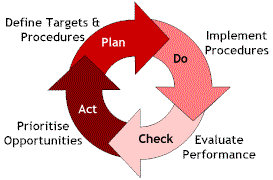 ภาพที่ 1 วงจรคุณภาพเดมมิ่ง (Deming’s Circle)วงจร PDCA ที่สมบูรณ์จะเกิดขึ้นเมื่อเรานำผลที่ได้จากขั้นตอนการดำเนินการที่เหมาะสม (A)มาดำเนินการให้เหมาะสมในกระบวนการวางแผนอีกครั้งหนึ่ง (P) และเป็นวงจรอย่างนี้เรื่อยๆไม่มีที่สิ้นสุด จนกระทั่งเราสามารถใช้วงจรนี้กับทุกกิจกรรมที่คล้ายกันได้อย่างเป็นปกติธรรมดาไม่ยุ่งยากอีกต่อไป  จะเห็นว่า วงจร PDCA จะไม่ได้หยุดหรือจบลง เมื่อหมุนครบรอบ แต่วงล้อ PDCA จะหมุนไปข้างหน้าเรื่อยๆ โดยจะทำงานในการแก้ไขปัญหาในระดับที่สูงขึ้น ซับซ้อนขึ้น และยากขึ้น หรือเป็นการเรียนรู้ที่ไม่สิ้นสุด ซึ่งสอดคล้องกับปรัชญาของการพัฒนาอย่างต่อเนื่อง (Continuous Improvement) ดังภาพที่ 2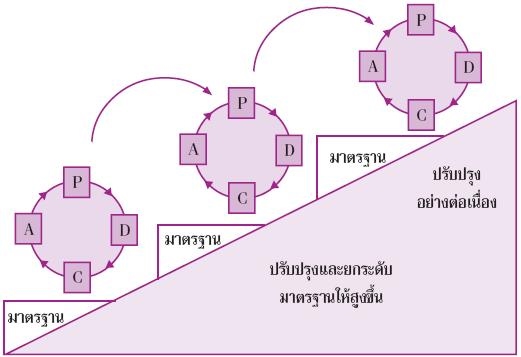 ภาพที่ 2 วงจร PDCA เพื่อการปรับปรุงงานอย่างต่อเนื่องจากวงจรคุณภาพที่กลาวมาขางตนสรุปไดวาการบริหารงานโดยใชวงจรคุณภาพ (PDCA) เปนการทํางานที่เปนระบบ มีเปาหมายชัดเจน มีการดําเนินตามแผน มีการตรวจสอบประเมินผล   และมีการปรับปรุงแกไข เปนวงจรตอเนื่อง เพื่อใหบรรลุผลสําเร็จที่คาดหวังผู้จัดทำจึงนําหลักการบริหารงานอยางมีคุณภาพมากําหนดเปนขอบขายและขั้นตอนการดำเนินงานวิจัยในชั้นเรียนดังนี้2. ความหมายของการวิจัยในชั้นเรียนการวิจัยในชั้นเรียน เป็นการวิจัยเพื่อหานวัตกรรมสำหรับแก้ปัญหาหรือเพื่อพัฒนาการเรียนรู้ของผู้เรียน ซึ่งเน้นในลักษณะการวิจัยเชิงปฏิบัติการ (Action Research) โดยมีปัญหาการเรียนรู้เป็นจุดเริ่มต้น ผู้สอนหาวิธีการ หรือนวัตกรรมเพื่อแก้ปัญหา มีการสังเกตและตรวจสอบผลของการแก้ปัญหา/การพัฒนา   แล้วจึงบันทึกและสะท้อนการแก้ปัญหาหรือการพัฒนานั้นๆ การวิจัยในชั้นเรียนมักเป็นการวิจัยขนาดเล็ก (Small Scale) ที่ดำเนินการโดยผู้สอน เป็นกระบวนการที่ผู้สอนสะท้อนการปฏิบัติงาน และเสริมพลังอำนาจให้ครูผู้สอน ( Field, 1997)  กองวิจัยการศึกษา กรมวิชาการ ไดนิยามความหมายของการวิจัยในชั้นเรียน หมายถึง การเก็บรวบรวมขอมูล และวิเคราะหสภาพการที่ผูวิจัยประสบอยู จากนั้นทําการศึกษา กําหนด แนวทางการแกไข     ปญหาดวยวิธีการหรือเครื่องมือตางๆ ผลที่ไดคือการปรับปรุงคุณภาพการเรียน การสอน (กองวิจัยการศึกษา,กรมวิชาการ 2542 :3 )พิมพพันธ เดชะคุปต และคณะ (2542, หน้า 9 ) กลาววาการวิจัยในชั้นเรียนหมายถึง การใช วิธีการทางวิทยาศาสตรคนควาเพื่อสรางความรูใหมและสิ่งประดิษฐใหมทางการศึกษา เชน วิธีสอน เทคนิคการสอน รูปแบบการสอนใหม หลักการสอนใหม ทฤษฎีการศึกษาใหม สวนสิ่งประดิษฐใหมทางการศึกษาคือการเรียนการสอน เชนชุดการสอน แบบฝก แบบฝกหัด โปรแกรมการเรียน ความรูและสิ่งประดิษฐใหมที่ไดจากการวิจัย ผานการตรวจสอบอยางเปนระบบ สุวิมล วองวานิช ( 2544, หน้า 46) กลาววา “การวิจัยในชั้นเรียนเปนการวิจัยในสิ่งที่เปนปญหา   ของครูในหองเรียน เมื่อมีปญหาครูตองแกไขใหสําเร็จดวยวิธการตาง ๆ ถาคนพบวิธีก็ประกาศวา แกไขสําเร็จนั่นคือวงจรวิจัยของครู  สรุปคือครูวางแผนการสอน ลงมือสอน สังเกตผลการ สอนดวยตนเอง  แลวมาสะทอนผลเพื่อปรับปรุง”นพดล  เจนอักษร (2544, หน้า 19-20 ) กลาววาการวิจัยในชั้นเรียนคือการวิจัยประเภทหนึ่งที่ครู    ผูสอนเปนผูดําเนินการควบคูไปกับการเรียนการสอนปกติในชั้น ทั้งนี้เพื่อศึกษาสภาพปญหาที่เกิดขึ้นแลวนําผลที่ไดไปพัฒนาการเรียนการสอน หรือใชในการแกปญหาการสอนของตน รวมทั้งเผยแพรใหเกิดประโยชนแก่   ผูอื่นตอไป อุทุมพร จามรมาน (2544, หน้า 1 ) กลาววาการวิจัยในชั้นเรียน คือการแกปญหานักเรียน บางคน บางเรื่อง เพื่อพัฒนา(ปรับปรุงนักเรียนออน เสริมนักเรียนเกง ) นักเรียนคนนั้น กลุมนั้น เพื่อจะไดเรียนทันเพื่อนกลุมใหญ หรือไดรับการพัฒนาเต็มศักยภาพของเขาจากความหมายของการวิจัยในชั้นเรียนที่นักการศึกษา ไดใหความหมายไว้นั้น สามารถสรุปไดวา    การวิจัยในชั้นเรียน หมายถึง กระบวนการแสวงหาความรูโดยที่มีครู เปนผูทําวิจัยและนําผลไปใชในการปฏิบัติจริง โดยเปนการแสวงหาวิธีการแกปญหาและพัฒนาการ เรียนการสอนในชั้นเรียนดวยตนเอง เพื่อพัฒนาศักยภาพของผูเรียนดวยนวัตกรรมที่เหมาะสม3.  ประโยชนและความสําคัญของการวิจัยในชั้นเรียนการพัฒนาการเรียนรูดวยการวิจัยนั้น จะเนนไปที่การวิจัยเชิงปฏิบัติการ (Action Research ) ที่มีจุดมุงหมายสําคัญ คือ การนําผลการวิจัยไปพัฒนาการเรียนรู ในทางปฏิบัติการวิจัย เพื่อพัฒนาหลักสูตรและการวิจัยเพื่อพัฒนาการเรียนรูมีความสัมพันธและเสริมซึ่งกันและกัน เพื่อ นําไปสูการปรับปรุงแกไขใหการเรียนรูมีประสิทธิภาพมากที่สุด และบรรลุเปาหมายของหลักสูตร ในที่สุดกรมวิชาการ กลาวถึงประโยชนและความสําคัญของการวิจัยวา โดยปกติ ผูสอน ไดทําการวิจัยอยูตลอดเวลาดวยการศึกษาหาสาเหตุและสังเกตในขณะที่กําลังสอน ไมวาจะเปนใน โครงสรางของวิชาที่สอน(หลักการ วัตถุประสงค คาบเวลา ฯ) เนื้อหาที่สอน วิธีสอน และการ ประเมิน ในขณะเดียวกันก็สังเกตพฤติกรรมผูเรียน สิ่งตางๆและปญหาตางๆที่เกิดขึ้นในหองเรียน ตลอดจนสิ่งแวดลอมในสถานศึกษา การกระทําของผูสอนดังกลาวนี้เปนการทําวิจัยเพื่อพัฒนาหลักสูตรและการเรียนการสอน (กรมวิชาการ 2544, หน้า  3 ) พิชิต  ฤทธิ์จรูญ (2543, หน้า 11)  ไดกลาวถึงความสําคัญของการวิจัยในชั้นเรียนที่มีตอผูที่ เกี่ยวของ ไดแก 	ความสําคัญตอโรงเรียน การนําผลงานวิจัยในชั้นเรียนมาใชแกปญหาและพัฒนาการ จัดการเรียนการสอน ชวยทําใหโรงเรียนมีคุณภาพการจัดการศึกษาโดยภาพรวมดีขึ้น ตลอดจนการ ทําใหโรงเรียนมีชื่อเสียงและเปนที่ยอมรับความสําคัญตอครู การวิจัยในชั้นเรียนใหครูทราบผลการจัดการเรียนการสอนแลวหาทางแกไขปญหา และพัฒนาการเรียนการสอนใหมีคุณภาพและประสิทธิภาพตลอดจนการนําผลงานวิจัยเสนอเปนผลงานเพื่อความกาวหนาในวิชาชีพ  ความสําคัญตอนักเรียน การวิจัยในชั้นเรียนชวยใหครูไดรูความจริงเกี่ยวกับการเรียนรู หรือพฤติกรรมของนักเรียนเพื่อหาทางสงเสริมและพัฒนาการเรียนการสอนขอนักเรียนใหดีขึ้น  ความสําคัญตอวิชาชีพ  การทําวิจัยในชั้นเรียนชวยขยายองคความรู (Body of Knowledge) เทคนิคการสอน นวัตกรรมดานการเรียนการสอนสําหรับครูเปนการพัฒนาการทํางานของครูใหมีมาตรฐานยิ่งขึ้น กองการวิจัยทางการศึกษา กรมวิชาการ กลาวถึงความสําคัญของการวิจัยในชั้นเรียนไว ดังตอไปนี้ (กองการวิจัยทางการศึกษา กรมวิชาการ 2542, หน้า 10- 11) 1. ทําใหการจัดการเรียนการสอน บรรลุผลตามจุดมุงหมายของหลักสูตรยิ่งขึ้น เพราะครูสามารถใชนวัตกรรม วิธีการ เทคนิคการสอนหรือสิ่งประดิษฐใหมที่มีคุณภาพ ผานกระบวนการตรวจสอบที่เชื่อถือได    ในการแกปญหาการเรียนการสอน 2. ทําใหครูพัฒนางาน ของตนเองใหมีมาตรฐานยิ่งขึ้น เพราะครูสามารถนําขอมูล ที่เปนขอคนพบจากการวิจัยมาใชปรับปรุง เปลี่ยนแปลงการปฏิบัติงานเกี่ยวกับการจัดการเรียนการสอนในชั้นเรียน 3. ทําใหผูเรียน ไดรับการพัฒนาและสงเสริมจนบรรลุศักยภาพสูงสุด เนื่องจากครูสามารถสงเสริมและพัฒนาไดตรงตามสภาพความเปนจริงของผูเรียนแตละคน 4. ทําใหผูบริหารหรือหนวยงานที่เกี่ยวของ มีขอมูลที่ใชปรับปรุงพัฒนางานบริหาร และจัดการศึกษาใหเกิดประสิทธิภาพยิ่งขึ้น 5. ครูใชเปนผลงาน ทางวิชาการเพื่อเสนอขอกําหนดตําแหนงใหสูงขึ้น 6. ทําใหมีขอมูล ในการปรับปรุงหรือดัดแปลงงานในสวนที่เกี่ยวของใหเปนไป ตามเปาหมายอยางมีระบบ 7. ทําใหมีแนวทาง ในการดําเนินงานหรือ กําหนดนโยบายของหนวยงานหรือองคกร กลาวโดยสรุปถึงประโยชนและความสําคัญของการวิจัยในชั้นเรียนไดวา การที่ครูสามารถทําการ วิจัยในชั้นเรียนได จะเปนการสรางภาพลักษณที่ดีกับวงการศึกษา เพราะคุณคาหรือผลงานจากการ คิดคน นวัตกรรมการศึกษาขึ้นมาใชไดผลนั้น จะกอใหเกิดประโยชนตอบุคคล และหนวยงานทางการศึกษา4.  รูปแบบและลักษณะของการวิจัยในชั้นเรียนแนวคิดเกี่ยวกับรูปแบบและลักษณะของการวิจัยในชั้นเรียน มีนักการศึกษาและหนวยงานไดกลาวถึงไวดังนี้ สํานักนิเทศและพัฒนามาตรฐานการศึกษา สํานักงานคณะกรรมการการประถมศึกษา แหงชาติ กลาว ถึงลักษณะของการวิจัยในชั้นเรียนซึ่งถือเปนการวิจัยเชิงปฏิบัติการทางการศึกษา 3 รูปแบบดังนี้ (2544 : 8 ) 1. การวิจัยโดยครูเพียงคนเดียว ( Individual Teacher Action Research) เปนการวิจัยที่จัดทําขึ้นเมื่อครูพบปญหาในการจัดการเรียนรูใหกับนักเรียน แลวครูตองการที่จะแกปญหาที่เกิดขึ้นโดยใชกระบวนการวิจัยดวยตัวครูเอง หรือครูที่ตองการแกปญหาที่เกิดขึ้นโดยขอความชวยเหลือหรือมีผูคอยใหคําปรึกษา         เปาหมายการทําวิจัยก็เพื่อพัฒนาการเรียนการสอนในชั้นเรียนของตนเองไมวาจะเปนการจัดการเรียนรู วิธีการสอนหรือสื่อการเรียนรูรวมทั้งการเรียนรูพฤติกรรมของนักเรียนโดยครู จะตองพยายามคนหาเทคนิคหรือวิธีการแกปญหา ใหผูเรียนสามารถพัฒนาตนเองไดเต็มศักยภาพที่ มีอยู โดยอาจตองอาศัยขอมูลจากหลาย ๆ แหลง ทั้งขอมูลสวนตัวของนักเรียนผูปกครอง หรือสภาพแวดลอมที่บาน ในขั้นตอนการทํางานทั้งหมดเปน ความสามารถที่จะใชขอมูลและการแปลผล ขอมูลของครูเพียงคนเดียว การวิจัยประเภทนี้เรียกวา การวิจัยปฏิบัติการในชั้นเรียน(Classroom Action Research ) โดยเนนใหครูใชหองเรียนของตนเองเปนเสมือนหองทดลอง กระทําการปรับปรุง ทั้งการสอนและการเรียนรูของผูเรียน ผูที่ไดรับประโยชนโดยตรงคือผูเรียน ขณะเดียวกันยังสงผล ใหครูไดพัฒนาการทํางานใหมีประสิทธิภาพมากขึ้นดวยโดยรูปแบบการวิจัย สามารถศึกษาจาก นักเรียนเพียงคนเดียว ( Case Study ) หรือศึกษาวิจัยทั้งหองเรียน ซึ่งแลวแตขนาดผลกระทบของ ปญหาที่เกิดขึ้นในหองเรียนนั่นเอง 2. การวิจัยในชั้นเรียนแบบรวมมือ ( Collaborative Action Research ) เปนการวิจัยที่จัดทําขึ้นเมื่อครู 2 คนพบปญหาในการจัดการเรียนรูเหมือนกันหรือคลายคลึงกัน จากนั้นจึงวางแผน การทําวิจัยรวมกัน ครูที่ทําวิจัยในลักษณะนี้อาจอยูในโรงเรียนเดียวกันหรือตางโรงเรียนกันก็ได แต มีปญหาที่มุงแกไขเหมือนกัน 3. การวิจัยในระดับโรงเรียน เปนการวิจัยที่มีวัตถุประสงคเพื่อแกปญหาของโรงเรียน โดยมีผูบริหารโรงเรียนเปนหัวหนาทีมคณะวิจัยประกอบดวยคณะครู บุคลากรอื่นในโรงเรียน รวมทั้งชุมชน และคณะที่ปรึกษาจากภายนอก มุงเนนการปรับปรุงพัฒนาโรงเรียนใน 3 ดาน คือ การ ปรับปรุงหรือพัฒนาโรงเรียน   การพัฒนานักเรียน และการเพิ่มพูนความรูของบุคลากรฝายตางๆ ถือ เปนการวิจัยที่ซับซอนที่สุด มุงหวังใหบุคลากรทุกคนของโรงเรียนเขามามีสวนรวมในการทําวิจัย ซึ่งจะเอื้อประโยชนใหเกิดการทํางานเปนทีม บุคลากรมีโอกาสแลกเปลี่ยนเรียนรูและความคิดเห็น ซึ่งกันและกัน ทุกคนไดรับรูถึงปญหาของโรงเรียนรวมกันอันจะนําไปสูการรวมกันปฏิบัติงานเพื่อ ประโยชนและความสําเร็จของโรงเรียนตอไป ลักษณะการวิจัยในชั้นเรียน   แนวคิดเกี่ยวกับลักษณะการวิจัยในชั้นเรียนไดมีบุคคลไดกลาวถึงลักษณะการวิจัยในชั้น เรียนไวดังนี้ ประวิต   เอราวรรณ (2542:4)  กลาววา  ลักษณะของการวิจัยในชั้นเรียนโดยสรุป คือ   1.   ปญหาการวิจัยเกิดขึ้นจากการทํางานในชั้นเรียนที่เกี่ยวของกับการเรียนการสอน  2.   ผลการวิจัยนําไปใชเพื่อพัฒนาการเรียนการสอน 3.   การวิจัยดําเนินไปพรอมกับการจัดการเรียนการสอน  กลาวคือสอนไปวิจัยไปแลวนําผลการวิจัยมาใชแกปญหาและทําการเผยแพรใหเกิดประโยชนตอผูอื่น ผองพรรณ   ตรัยมงคลกูล (2543, หน้า 34)  การวิจัยในชั้นเรียนมีจุดกําเนิดจากสภาพปญหาใน การเรียนการสอนที่ครูพบ ครูตองการปรับปรุงหรือแกปญหานั้น ๆ ดวยวิธีการวิจัย  ปญหาการวิจัยจึงเริ่มจากการความคิดของครูมากกวาความคิดที่ผูอื่น หรือจากหลักการทางทฤษฎีโดยตรง การวิจัยในชั้นเรียนแตกตางกับการวิจัยทางการศึกษา  การวิจัยในชั้นเรียนเปนเรื่องที่ศึกษา เกี่ยวกับเรื่องของครูและนักเรียนเปนสวนใหญ  วิจัยจากการปฏิบัติงานครู มุงศึกษาเฉพาะใน หองเรียน หรือในโรงเรียนเทานั้น การศึกษาวิจัยไมเนนระเบียบวิธีการวิจัยมากนัก  จึงไมตองมีการ สุมตัวอยาง  เพราะกลุมเปาหมายมีจํานวนไมมาก  ไมเนนสถิติ  ผลการวิจัยไมเนนสรุปอางอิง (ทัศนา, 2543:74) สุวิมล   วองวานิช (2544, หน้า 11-16)  ลักษณะของการวิจัยในชั้นเรียน  คือนักวิจัยในชั้นเรียน  และนักวิจัยวิชาการตางแสวงหาความรูในการพัฒนาการเรียนการสอนเหมือนกัน มีการเก็บขอมูล เหมือนกัน     แตนักวิจัยในชั้นเรียนจะเปนผูสังเกตมุงเนนการวิธีการพัฒนาผูเรียนโดยไมไดวางเปาหมายไววาจะทําวิจัยเพื่อ    สรางขอความรู หรือเผยแพรไดเชนกัน ขอดีของการวิจัยในชั้น เรียน คือจัดทําไดงาย รูผลเร็ว  และสามารถนําผลไปใชในการพัฒนาไดตรงความตองการและทัน เหตุการณ5. กระบวนการขั้นตอนการทำวิจัยในชั้นเรียน               การทําวิจัยของครูเปนการวิจัยเพื่อแกปญหาในชั้นเรียนโดยครูเปนผูเรียนรูและวิเคราะหวิจารณผลที่ ไดจากการปฏิบัติจะทําใหไดรูปแบบการแกปญหาหรือพัฒนาการเรียนการสอนใหเหมาะสมกับสภาพการณของชั้นเรียนและระบบของโรงเรียนของตนไดอยางแทจริงนักการศึกษาหลายทานได แนะนําขั้นตอนของการทําวิจัยในโรงเรียน โดยคํานึงถึงลักษณะการปฏิบัติงานและขอจํากัดของครู ผูปฏิบัติหนาที่สอนไวดังนี้ 	สุวัฒนา  สุวรรณเขตนิยม (2537, หน้า 8–11)  ไดแนะนํากระบวนการของการวิจัยในโรงเรียนลักษณะเปนกระบวนการพัฒนางานวาในกระบวนการของการพัฒนางานนั้นมีขั้นตอนใหญ ๆ  4  ขั้นตอน    กลาวคือ  ขั้นที่ 1  การกําหนดเปาหมายของการพัฒนาที่ตองการใหชัดเจน  ขั้นที่ 2  การประเมินสภาวะเริ่มตนเพื่อดุลภาพหรือสภาวะในปจจุบันนี้วามีลักษณะ อยางไรและ  แตกตางจากสภาวะเปาหมายที่ตองการในลักษณะใด  ขั้นที่  3  การวางกระบวนการและการดําเนินการพัฒนาและปรับปรุงแกไขไปเรื่อย ๆ โดยมีขั้นตอน  ยอย คือ   1)  การพิจารณาทางเลือกตาง ๆ ในการเปลี่ยนแปลงจากสภาวะเริ่มตนไปสูสภาวะเปาหมาย   2)  การประเมินทางเลือกตาง ๆ เพื่อตัดสินใจทางเลือกที่ดีที่สุดและเหมาะสมที่สุด ในการพัฒนา  		3)  การดําเนินการพัฒนาตามแผนของทางเลือกที่เลือกไว   4)  การติดตามกํากับและประเมินการดําเนินงาน เพื่อใหรูวาการพัฒนากําลัง เปนไปในทิศทางและลักษณะที่ตองการใชหรือไมและเพื่อใหรูวาจะตองปรับเปลี่ยนอะไรอีก เพื่อใหไปสูเปาหมายที่ตองการอยางมีประสิทธิภาพยิ่งขึ้น ผลจากขั้นนี้จะทําใหไดแผนดําเนินการในระยะตอไป   5)  การดําเนินการพัฒนาตามแผนฉบับที่ปรับปรุง   6)  ติดตามกํากับและประเมินการทํางานตามแผนฉบับปรับปรุง ขั้นที่  4  การประเมินผลรวมสรุปวาไดบรรลุเปาหมายของการพัฒนามากนอยเพียงใด เมื่อนํากระบวนการพัฒนาดังกลาวมาพิจารณารวมกับโปรแกรมการวิจัยในชั้นเรียนแลว รูปแบบของการวิจัยในชั้นเรียนเพื่อใหเกิดความรูความเขาใจในการพัฒนาการจัดการเรียนการสอนเพื่อ พัฒนาผูเรียนในดานใดดานหนึ่งภายใตบริบทหนึ่งนาจะเปนโปรแกรมการวิจัยที่มีระยะของการทําวิจัยอยางนอย 3 ระยะ ดังนี้   ระยะแรก    เปนการวิจัยเพื่อวิเคราะหสภาพปจจุบัน ปญหาของการเรียนและการจัดการเรียนการสอน   ระยะที่สอง      เปนการวิจัยเพื่อทดลองวิธีการพัฒนาหรือนวัตกรรมทางการเรียนและการสอน ระยะที่สาม เปนระยะที่ครูนักวิจัยตองการพิสูจนความจริงที่ถูกตองมากยิ่งขึ้น เกี่ยวกับผลหรือวิธีการหรือนวัตกรรมที่พัฒนาขึ้นมาตอการเรียนของนักเรียน ในขั้นนี้ครูจะทําการวิจัยเชิงทดลองโดยจะมีกลุมควบคุมและมีการควบคุมตัวแปรแทรก     ซอนตาง ๆ  ใหมากขึ้นเพื่อ ใหผลการพิสูจนมีความตรงภายในและความตรงภายนอกยิ่งขึ้นควรทําการทดลองในหลายบริบท  นอกจากนี้  อุทุมพร  จามรมาน (2537 : 40 – 49)  ยังไดกลาวถึงขั้นตอนการวิจัยของครู    ไวในลักษณะของแนวปฏิบัติภายใตขอจํากัดของครูในโรงเรียนวาประกอบดวย 10  ขั้นตอน  คือ  ขั้นที่  1  การระบุขอสงสัย ขอขัดของ ปญหาที่เกิดจากนักเรียน กระบวนการเรียน ครู กระบวนการเรียนการสอนในหองเรียน นอกหองเรียน  ขั้นที่  2  การระบุปญหาขอสงสัยที่กระชับ  มีขนาดเล็กและสามารถทําได ในขั้นนี้ครู ตัดสินใจเลือกเรื่องที่สามารถทําไดหรือเลือกนักเรียนที่มีปญหาที่ตองแกไขกอนนั้นคือครูจัดลําดับ ความจําเปนและความสําคัญของเรื่องที่ตนสามารถทําไดภายใตเวลา แรงงาน  และสติปญญาของตน  ขั้นที่  3  การแสวงหาคําตอบ ความชวงเหลือ แหลงความรูในเบื้องตน เมื่อครูกําหนดประเด็นปญหาที่ตนสามารถทําไดแลว ครูใชการปรึกษา การอาน การถามคนอื่น การแสวงหา แหลงที่ครูจะไปหาคําตอบ  เชน  ศึกษานิเทศก  ครูอื่น  ผูบริหาร  นักวิชาการ  หนังสือ  หองสมุด  บุคคลทั่วไป  รายงานตาง ๆ  ฯลฯ  ที่ตนอาจไดรับแนวทางเพื่อนําไปสูตําตอบและการปฏิบัติตอไป  ขั้นที่  4  การกําหนดขั้นตอนการปฏิบัติ  เมื่อไดแนวทางที่พอจะเห็นทางในการปฏิบัติ แลว  ครูระบุขั้นตอนการปฏิบัติวาจะทําอะไร  เมื่อไร  อยางไร  กับใคร  ขั้นที่  5  การปฏิบัติ  ครูดําเนินงานไปพรอมกับงานประจําของตนเปนการสรางระบบ ภายในบทบาทหนาที่ของตน (Built – In)  เปนการดําเนินงานที่แฝงอยูในบทบาทหนาที่หลักซึ่งการ ปฏิบัตินี้ ไดแก         การสังเกตเพิ่ม  การใหความสนใจเพิ่ม  การพูดคุยเพิ่ม  การจดบันทึกผลการใหเวลา เพิ่มนอกเหนือจากงานประจํา  การจดบันทึกเปนระยะจะชวยใหครูไมลืมสิ่งที่ทําไปแลว การจด บันทึกสิ่งที่อยากทํา  ไดทํา  วิธีทํา  และผลทุกครั้งอยางสั้น ๆ  จะชวยใหครูเขียนรายงานไดชัดเจน และเปนระบบ  ขั้นที่  6  การอานสิ่งที่บันทึกและสังเกตเพิ่มเติม  ครูอานสิ่งที่บันทึกไวเปนระยะ ๆ ขมวดหรือสรุป    เปนตอน ๆ ถึงสิ่งที่ทําไปแลวและผลที่เกิดขึ้น แลวหาวิธีทําตอ เปรียบเทียบผลที่ได ในอดีตกับผลที่เพิ่งไดรับวาเหมือนกันหรือตางกัน เปรียบเทียบวิธีไวเปนระยะ ๆ วาวิธีใดใหผล มากกวา โดยเขียนรายงานสรุปเปนระยะ ๆ ขั้นที่  7  การสรุปเปนชวง เมื่อดําเนินการไประยะหนึ่ง ครูประมวลผลวา ปญหาที่ สงสัยไดรับการแกไขบางหรือยัง ยังคงมีปญหา ขอสงสัยใดคางอยู ถาขอสงสัยหรือปญหาของเด็ก คนนี้หมดไป ขอสงสัยหรือ     ปญหานี้ยังคงเกิดกับนักเรียนคนอื่นหรือไม ระดับมากนอยเพียงใด ครูก็ขยายวงไปยังเด็ก คนอื่นในปญหาหรือ ขอสงสัยเดิม ขั้นที่  8  การสรุปผล เมื่อขยายวงไปยังเด็กคนอื่นจนครบถวน ครูสามารถเขียนสรุปผล ตั้งแตขั้นที่    1 – 7  ได  ซึ่งเปนรายงานการวิจัยของครู (Action Research)  ขั้นที่  9  การเริ่มตนกับเรื่องใหมที่เกี่ยวของ เมื่อครูขมวดขอสงสัยและผลที่ไดทําไป แลวในประเด็นดังกลาวกับเด็กหลายคนแลว  ครูสามารถสรุปผลในประเด็นดังกลาวได และถาครู มองเห็นปญหาหรือประเด็น   ที่เกี่ยวของ  ครูก็อาจเพิ่มประเด็กศึกษาตอซึ่งจะเปนการเพิ่มเรื่องที่ทําให กวางขึ้นได  ขั้นที่  10 การสรุปองคความรู  ถาครูทําขั้นที่  9  ตอไปเรื่อย ๆ  ยิ่งประเด็นตาง ๆ  ที่ เกี่ยวของก็เทา กับครูขยายขอสงสัยและไดรับคําตอบที่กวางและลึกมากพอจนทําใหครูสรุปองค ความรูไดวาในเรื่องที่ศึกษานั้นมีปจจัยที่เกี่ยวของคืออะไรบางและในประเด็นดังกลาวใชไดผลกับเด็กกรณีใด    ในการเขียนรายงานการวิจัยในชั้นเรียน มีขั้นตอนในการเขียน 8 ขั้นตอน 1. ขั้นวิเคราะหปญหาการเรียนการสอน 2. ศึกษาแนวคิด ทฤษฎี งานวิจัย ที่เกี่ยวของ 3. การพัฒนานวัตกรรมทางการศึกษา 4. การออกแบบการทดลอง 5. การสรางและการพัฒนาเครื่องมือในการเก็บรวบรวมขอมูล 6. การทดลอง รวบรวม วิเคราะห และสรุปผลขอมูล 7. การเขียนรายงานการวิจัยในชั้นเรียน 8. การนําผลการวิจัยไปใช 1.  การวิเคราะหปญหาการเรียนการสอน ความหมายของปญหา  ปญหา  คือความแตกตาง      ระหวางสิ่งที่คาดหวังหรือผลที่ตองการใหเกิด กับสิ่งที่เปนจริง หรือผลที่เกิดขึ้นจริง หรือกลาวไดวาสภาพที่เกิดขึ้นจริงไมตรงกับสภาพที่ตองการใหเกิด ซึ่งเปนสิ่งจําเปนที่จะตองไดรับการแกไข ปรับปรุงตอไป ที่มาของ ปญหาการวิจัยในชั้นเรียน การวิจัยในชั้นเรียน มาจากสภาพการปฏิบัติงานของครูผูสอน เชน สภาพการจัดการเรียน การสอน การใชสื่อประกอบการเรียนการสอน วิธีสอนที่ใชในวิชาตาง ๆ หรือพฤติกรรมของ นักเรียนที่ เปนปญหาการจัดกิจกรรมการเรียนการสอน นอกจากนี้อาจมาจาก ผลสัมฤทธิ์ตาม จุดประสงคในรายวิชา  หรือจากบันทึกหลังการสอน หรือมาจากการประเมินตามเกณฑมาตรฐานของสถานศึกษา ซึ่งโดยสรุปไดวา หากตราบใดที่ครูผูสอนยังไมหยุดดําเนินการจัดกระบวนการ เรียนการสอน จะมีประเด็นปญหาที่ใหครูดําเนินการวิจัยในชั้นเรียนอยางไมมีที่สิ้นสุด  2. การศึกษาแนวคิด ทฤษฎี งานวิจัย ที่เกี่ยวของ เมื่อกําหนดวัตถุประสงคของการวิจัยแลว ตองศึกษาแนวคิด ทฤษฎีที่เกี่ยวของในเรื่องที่จะทําการวิจัย เพื่อใหการวิจัยมีความเชื่อมโยงกับทฤษฎีที่เกี่ยวของเปนการยืนยันความตอเนื่องทางวิชาการ  จากการศึกษาแนวคิดทฤษฎีทําใหไดเทคนิคในการแกปญหาที่สอดคลองกับหลักการ โดยนําทฤษฎี หรืองานวิจัยที่มีผูศึกษาไวแลวมาประกอบหรืออางอิง จะทําใหแนวคิดของครูผูทําการวิจัย นาเชื่อถือยิ่งขึ้น 3. การพัฒนานวัตกรรมทางการศึกษา นวัตกรรมเปนรูปแบบหรือวิธีการแกปญหาของครูที่สรางขึ้นมา หรือนํานวัตกรรมมา ปรับปรุงใหเหมาะสมกับสภาพปญหาที่ตองการแกไข  ซึ่งทําใหไดนวัตกรรมที่คาดวามีคุณภาพ เหมาะสมที่จะนําไปแกปญหา  นวัตกรรม (Innovation)  หมายถึง แนวความคิด การปฏิบัติ หรือสิ่งประดิษฐใหม ๆ ที่ยัง ไมเคยมีใชมากอน หรือเปนการพัฒนาดัดแปลงจากของเดิมที่มีอยูแลวใหทันสมัยและใชไดผลดี ยิ่งขึ้น เมื่อนํานวัตกรรมนั้นมาใชจะชวยใหการทํางานนั้นไดผลดี มีประสิทธิภาพและประสิทธิผล        สูงกวาเดิม ทั้งยังชวยประหยัดเวลาและแรงงานดวย  นวัตกรรมทางการศึกษา (Educational Innovation) หมายถึง นวัตกรรมที่จะชวยใหการศึกษาและการเรียนการสอนมีประสิทธิภาพดียิ่งขึ้น ผูเรียนสามารถเกิดการเรียนรูไดอยางรวดเร็ว มีประสิทธิผลสูงกวาเดิม เกิดแรงจูงใจในการเรียนดวยนวัตกรรมเหลานั้น และประหยัดเวลาในการ เรียนการสอนไดอีกดวยประโยชนของนวัตกรรมทางการศึกษา การนํานวัตกรรมทางการศึกษาไปใชจัดการเรียนการสอน นอกจากจะสงผลให้   ผูเรียนไดพัฒนาการเรียนรูตามจุดประสงคของรายวิชาแลวยังมี ประโยชนดังนี้   1. ชวยใหผูเรียนเรียนรูไดเร็วขึ้น  2. ชวยใหผูเรียนเขาใจบทเรียนเปนรูปธรรม  3. ชวยใหบรรยากาศการเรียนรูสนุกสนาน  4. ชวยใหบทเรียนนาสนใจ  5. ชวยลดเวลาในการสอน  6. ชวยประหยัดคาใชจาย กระบวนการสรางนวัตกรรมทางการศึกษา  กระบวนการสรางนวัตกรรมทางการศึกษามีขั้นตอนที่สําคัญประกอบดวย 1. กําหนดจุดประสงคการเรียนรู  เมื่อครูผูสอนไดวิเคราะหสาเหตุของปญหาในการจัดการเรียนการสอนเพื่อพัฒนาการเรียนรูของผูเรียนแลวตั้งเปาหมายในการพัฒนาคุณลักษณะที่พึงประสงคของผูเรียน กําหนดจุดประสงคการเรียนรูที่ตองการใหเกิดขึ้นในตัวผูเรียนตามเปาหมายของหลักสูตร2. กําหนดกรอบแนวคิดของกระบวนการเรียนรู เมื่อไดกําหนดจุดประสงคการเรียนรูแลว  ครูผูสอนควรศึกษาคนควาหลักวิชาการแนวคิดทฤษฎีผลงานวิจัยที่เกี่ยวของกับจุดประสงคในการพัฒนาคุณลักษณะของผูเรียนและนํามาผสมผสานกับความคิดและประสบการณของตนเอง กําหนดเปนกรอบแนวคิดของกระบวนการ เรียนรูขึ้นเพื่อจัดสรางเปนตนแบบนวัตกรรมขึ้นเพื่อใชแกปญหาหรือพัฒนาการเรียนรูของ   ผูเรียน  3. สรางตนแบบนวัตกรรม เมื่อตัดสินใจไดวาจะเลือกจัดทํานวัตกรรมชนิดใดครูผูสอนตองศึกษาวิธีการจัดทํานวัตกรรมชนิดนั้น ๆ อยางละเอียด เชน จะจัดทําบทเรียนสําเร็จรูปในรายวิชาหนึ่ง          ตองศึกษาคนควา วิธีการจัดทําบทเรียนสําเร็จรูปวามีวิธีการจัดทําอยางไรจากเอกสารตําราที่เกี่ยวของ แลวจัดทําตนแบบบทเรียนสําเร็จรูปใหสมบูรณตามขอกําหนดของวิธีการทําบทเรียนสําเร็จรูป สําหรับเครื่องมือที่     ตองใชในการวัดผลสัมฤทธิ์หรือเครื่องมืออื่น ๆ ตองมีการพัฒนาเครื่องมือตามวิธีการทางวิจัยดวย  4. หาประสิทธิภาพของนวัตกรรม    4.1 ขั้นตอนการการหาประสิทธิภาพของนวัตกรรม อยางงาย ๆ ดังนี้ 1) การหาคุณภาพของนวัตกรรมเบื้องตน ควรใหผูเชี่ยวชาญดานการเรียนการสอนในวิชานั้น ๆ ตรวจสอบความถูกตองของเนื้อหาและการสื่อความหมาย โดยนํานวัตกรรมที่สรางขึ้น พรอมแบบประเมินที่มีแนวทางหรือประเด็นในการพิจารณาคุณภาพใหผูเชี่ยวชาญประเมินคุณภาพ  2) นําขอมูลในขอที่1 ซึ่งเปนขอแนะนําของผูเชี่ยวชาญมาพิจารณาปรับปรุงแกไข หลังจากนั้นจึงนํานวัตกรรมที่สรางขึ้นไปทดลองกับผูเรียนกลุมเล็ก ๆ อาจเปน 1 คน หรือ 3 คน หรือ 5 คน  แลวแตความเหมาะสม โดยใหผูเรียนปฏิบัติกิจกรรม หรือฝกปฏิบัติตามขั้นตอนที่ระบุไวแลวเก็บผลระหวางปฏิบัติกิจกรรม และผลหลังการทดลองใชนวัตกรรม เพื่อหาประสิทธิภาพของนวัตกรรมตามหลักการตอไป  3) นําผลการทดลองใชนวัตกรรมจากผูเรียนกลุมเล็กในขอ 2 มาปรับปรุงขอ  บกพร่องอีกครั้งหนึ่ง กอนนําไปใชจริงกับกลุมผูเรียนที่สอน หรือผูเรียนที่ตองการแกปญหาการเรียนการสอน     4.2 การหาประสิทธิภาพของนวัตกรรม โดยทั่วไปจะใชทดลองกับผูเรียนกลุมหนึ่ง       ตามความเหมาะสม ซึ่งสามารถใชวิธีการหาประสิทธิภาพไดดังนี้  4.2.1. วิธีบรรยายเปรียบเทียบสภาพกอนและหลังการใชนวัตกรรม โดยการบันทึกหรือเก็บขอมูลที่ไดจากการวัดผลผูเรียนดวยเครื่องมือตาง ๆ ทั้งกอนและหลังการใชนวัตกรรม แลวจึงนําขอมูลเหลานั้นมาประกอบการบรรยายเชิงคุณภาพเพื่อแสดงใหเห็นวาหลังการใชนวัตกรรมแลว ผูเรียนมีการพัฒนาเพิ่มขึ้นเปนที่นาพอใจมากนอยเพียงใด  4.2.2. วิธีนิยามตัวบงชี้ที่แสดงผลลัพธที่ตองการ แลวเปรียบเทียบขอมูลกอนใชและหลังใชนวัตกรรม เชน กําหนดผลสัมฤทธิ์ไว รอยละ 65 แสดงวาหลังจากการใชนวัตกรรมแลว ผูเรียนทุกคนที่เปนกลุมทดลองจะตองผานเกณฑที่กําหนดไวคือ รอยละ 65 จึงจะถือวานวัตกรรมนั้นมี ประสิทธิภาพ  5. ทดลองใชนวัตกรรม เพื่อหาประสิทธิภาพตามเกณฑมาตรฐาน  6. เผยแพรนวัตกรรม เมื่อนํานวัตกรรมไปขยายผลโดยใหผูอื่นทดลองใชและใหคําแนะนําในการปรับปรุง แกไขจนเปนที่พอใจแลว ก็จัดทํานวัตกรรมนั้นเผยแพรเพื่อบริการใหใชกันแพรหลายตอไป 4. การออกแบบการทดลอง การทดลองทําไดหลายรูปแบบ ขึ้นอยูกับลักษณะของนวัตกรรม จํานวนกลุมผูเรียนที่ใช ทดลอง และจํานวนครั้งของการวัดตัวแปรที่ศึกษา แตละแบบมีการดําเนินการที่แตกตางกัน ฉะนั้น ครูจะตองออกแบบการทดลองใหสอดคลองกับจุดประสงค และสมมุติฐานการวิจัย   การออกแบบการทดลอง หมายถึง การวางแผนเพื่อพิสูจนวา นวัตกรรมที่สรางขึ้นมี ประสิทธิภาพหรือไม โดยนําไปทดลองใชในสถานการณจริง แลวเก็บรวบรวมขอมูลเพื่อประเมินนวัตกรรมนั้นสามารถแก้ปญหาที่มีอยู หรือสามารถพัฒนาการเรียนการสอนไดตามเปาหมายที่กําหนดไวหรือไม การออกแบบการทดลองเปนการวางแผนกําหนดวิธีการและเทคนิคในการทดลอง ถามิไดกําหนดไวลวงหนา อาจเกิดปญหาระหวางดําเนินการทดลอง        หรือภายหลังดําเนินการทดลองในชวง การวิเคราะหและแปลผล กลาวคือ เริ่มตั้งแตการวางแผนการสรางรูปแบบนวัตกรรมที่จะนํามาใช ควรจะตองมีความเดนชัด มีทฤษฎีรองรับ เพื่อมั่นใจวามีโอกาสแกปญหาที่มีอยู หรือพัฒนาการ เรียนการสอนไดจริง ตองกําหนดและเตรียมเครื่องมือที่ใชวัดใหเหมาะสมโดยเครื่องมือตองมีคุณภาพ และกําหนดชวงเวลาในการวัดวาจะวัดเมื่อใด วัดตัวแปรใดบาง จะใชใครเปนกลุมตัวอยาง          แนวทางการเก็บรวบรวมขอมูล และการวิเคราะหขอมูลจะใชวิธีใด ในการวางแผนดังกลาวตอง คํานึงถึงความถูก  ตองตามหลักวิชา และหลักคุณธรรม แตถามิไดวางแผนอาจทําใหไดขอมูลที่ไม ถูกตอง สงผลใหการสรุปผลการทดลองผิดพลาดดวย 5. การสรางและพัฒนาเครื่องมือที่ใชในการเก็บรวบรวมขอมูลหลังจากที่ผูสอนไดวางแผนการวิจัย โดยกําหนดประชากร กลุมตัวอยาง เครื่องมือ นวัตกรรม วิธีรวบรวมขอมูล และวิธีการวิเคราะหขอมูลแลวขั้น ตอไป คือการพัฒนาเครื่องมือเพื่อเก็บรวบรวมขอมูล ผูสอนตองทําความเขาใจเกี่ยวกับระดับการวัดเสียกอน จากนั้นจึงเลือกชนิดของเครื่องมือที่จะใชในการรวบรวมขอมูล ลงมือสรางหรือพัฒนา  โดยทั่วไปแลววิธีการวัดคาตัวแปรอาจแบงไดเปน 3 วิธีใหญ ๆ ไดแก การสอบ การสอบถาม และการสังเกต  วิธีการวัดคาตัวแปรวิธีแรก คือ การสอบซึ่งเปนการวัดที่กําหนดเงื่อนไขหรือสถานการณ ใหผูถูกวัดแสดงความสามารถสูงสุด (Maximum Performance) ของตนออกมา โดยที่ผูถูกวัดรูตัววากําลังถูกวัด และรูวาถูกวัดความสามารถในเรื่องใด สิ่งที่ผูถูกวัดตอบสามารถตัดสินไดวาถูก หรือผิด ตัวแปรที่วัดคาได้       ด้วยวิธีนี้  โดยมากจะเปนตัวแปรที่เกี่ยวกับความสามารถทางสมอง  เชน  ผลสัมฤทธิ์จากการฝกอบรม ความถนัด ความคิดสรางสรรค การคิดวิเคราะห  เปนตน   วิธีการที่สอง คือ การสอบถามซึ่งแตกตางไปจาก“การสอบ”ตรงที่การสอบถามเปนการกําหนดเงื่อนไข หรือสถานการณใหผูถูกวัดแสดงคุณลักษณะเฉพาะตัว (Typical  Performance)  หรือความเปนจริงของตนออกมา  โดยไมมีการตัดสินวาสิ่งที่ผูถูกวัดตอบหรือแสดงออกมานั้นถูก หรือผิด  ตัวแปรที่วัดไดดวยวิธีนี้ จะเปนตัวแปรเกี่ยวกับความคิด จิตใจ เชน ความสนใจ ความคิดเห็น บุคลิกภาพ  ทัศนคติ     เปนตน  เครื่องมือที่ใชกับวิธีนี้เปนพวกแบบสอบถาม แบบสัมภาษณ หรือแบบบันทึกวิธีการที่สาม คือ การสังเกต  ซึ่งเปนการสังเกตพฤติกรรมการแสดงออกของผูที่ถูกวัดตามสภาพที่เปนจริง  สวนใหญการวัดดวยวิธีสังเกต มักไมใหถูกสังเกตรูตัว เพราะจะทําใหเกิดพฤติกรรมเสแสรงได เชน การสังเกตพฤติกรรมความซื่อสัตย  ความจริงใจ ความเสียสละ ความเปนผูนํา เปนตน จะเห็นไดวาตัวแปรที่วัดคาได โดยวิธีสังเกตนี้มีทั้งตัวแปรที่เปนความสามารถทางสมอง  ความคิดจิตใจ  และทางทักษะตาง ๆ  เครื่องมือที่ใชจะเปนแบบสังเกต แบบบันทึก เปนตน การทดลอง รวบรวม วิเคราะห และสรุปผลขอมูล  หลังจากที่ผูวิจัยไดเก็บรวบรวมขอมูลงานวิจัยจากเครื่องมือวัดทางการศึกษาวิจัยตาง ๆ ที่ ประกอบดวยแบบสอบถาม แบบทดสอบ แบบสัมภาษณ และแบบสังเกต เพื่อนํามาวิเคราะหดวยสถิติตาง ๆ  ขั้นตอนการวิเคราะหขอมูล ดังภาพที่ 3    ภาพที่ 3 ขั้นตอนการวิเคราะหขอมูลการวัด  หมายถึง การกําหนดตัวเลขแทนปริมาณ คุณภาพหรือคุณลักษณะ โดยขอมูลที่ไดจะแบ่งลักษณะของขอมูลเรียกวา ระดับการวัดหรือมาตรวัด ระดับมาตรวัดทางการศึกษามีลักษณะแตกตางกัน ดังนี้ 1. มาตรานามบัญญัติ (Nominal Scale)  เปนระดับการวัดระดับแรก, เบื้องตน หรือ เปนระดับการวัดที่ต่ําสุด เปนการกําหนดตัวเลขแทนชื่อคน แทนคุณลักษณะตาง ๆ เหตุการณตาง ๆ เชน สถานที่ทํางาน เพศชาย  เพศหญิง อาชีพ สัญชาติ  เปนตน 2. มาตราเรียงลําดับ  (Ordinal  Scale)  เปนมาตราวัดที่สูงกวามาตรานามบัญญัติ เปนการกําหนดตัวเลขหรือสัญลักษณเพื่อชี้ลําดับ หรือจัดลําดับ แตบอกไมไดวาแตละอันดับที่เรียงไว นั้นมีความ  แตกตางกันปริมาณเทาใด เชน การจัดลําดับความสวยของนางงามจากสวยที่สุดไปหาขี้ เหรที่สุด เปนตน 3. มาตราอันตรภาค  (Interval Scale) เปนระดับการวัดที่สูงกวาสองมาตราที่กลาวมา สถิติที่เหมาะสมกับขอมูลที่มีการวัดในระดับนี้ ไดแก  - การวัดแนวโนมสูสวนกลาง ใช คาเฉลี่ย มัธยฐาน ฐานนิยม     - การวัดการกระจาย  ใช คาความแปรปรวน และคาสวนเบี่ยงเบนมาตรฐาน    - การวัดความสัมพันธ        ใช สหสัมพันธอยางงายของเพียรสัน 4. มาตราอัตราสวน (Ratio  Scale)  เปนระดับการวัดที่สูงสุดและมีความสมบูรณ มากกวามาตราอันตรภาค  จึงสามารถนําขอมูลที่ไดมาบวก ลบ คูณ หาร กันได สถิติและวิธีทางสถิติ ในการทดสอบสามารถทําไดทุกชนิด 7. การเขียนรายงานการวิจัยในชั้นเรียน  การเขียนรายงานการวิจัยเปนขั้นสุดทายของการทําวิจัย   เปนการเขียนรายงานงานวิจัยตั้งแต เริ่มตนวิเคราะหและสํารวจปญหา การพัฒนารูปแบบการทดลองใชรูปแบบเพื่อแกปญหาจนกระทั่ง ถึงการวิเคราะหผล สรุปผล อภิปราย และขอเสนอแนะ  การเขียนรายงานการวิจัยเปนการเสนอสิ่งที่ ไดศึกษาคนควาอยางเปนระบบใหผูอื่นทราบ องคประกอบของรายงานการวิจัย    (แบบเต็มรูปแบบ) ในรายงานการวิจัยมีสวนประกอบสําคัญ  3  สวนไดแก สวนนํา  สวนเนื้อเรื่อง  และสวน   อางอิง  ดังรายละเอียดตอไปนี้ 1. สวนนํา เปนสวนกอนเนื้อหาของการวิจัย (กอนบทที่ 1) ไมตองใสเลขหนา 1.1 ปกนอก  ประกอบดวย ชื่อเรื่อง ชื่อผูวิจัย ชื่อหนวยงานที่เปนเจาของผลงานวิจัย1.2 ปกใน เหมือนปกนอกทุกประการ 1.3 บทคัดยอ เปนการสรุปยองานวิจัยทั้งหมด (ไมควรเกิน1 หนากระดาษ)  1.4 คํานํา เขียนถึงความเปนมาของการทําวิจัย  (ไมใชความเปนมาของปญหาการวิจัย)  การขอบคุณผูชวยเหลือในการทําวิจัย 1.5 สารบัญ  เปนตัวชี้ใหผูอานทราบวา หัวขอสําคัญตาง ๆ อยูในรายงานหนาใด  2. สวนเนื้อเรื่อง ประกอบดวยบทสําคัญ บทที่ ดังนี้ 2.1  บทที่1  บทนํา  ในบทนํามีหัวขอที่สําคัญดังนี้ - ความเปนมาและความสําคัญของปญหาการวิจัย เปนการกลาวถึงสภาพการ เรียนการสอนทั่วไป ปญหาการเรียนการสอนทั่วไป แลวโยงมาเปนปญหาที่จะตองทําการวิจัย  เพื่อแกปญหาการเรียนการสอน เปนการเขียนจากสภาพกวาง ๆ แลวสรุปเปนปญหาการวิจัยที่เล็ก  - วัตถุประสงคการวิจัย เปนการเขียนเพื่อใหผูอานทราบวาเราตองการจะทําวิจัย เพื่อตอบคําถามใด วัตถุประสงคการวิจัยจะตองสอดรับกับปญหาการวิจัยและหัวเรื่อง   - ประโยชนที่คาดวาจะไดรับ เปนการเขียนใหทราบวาการวิจัยนี้มีประโยชนตอ ใครอยางไร - นิยามศัพท  เปนการใหความหมายของตัวแปรตาง ๆ ที่ใชในการวิจัย โดยเขียนใหเปน นิยามเชิงพฤติกรรม  ซึ่งมีตัวชี้วัด  เพื่อประโยชนในการวัดตัวแปรนั้น - ขอบเขตของการวิจัย เปนการบอกใหทราบวาการวิจัยนี้มีขอบเขตของประชากรเพียงใดหรือ เปนการศึกษาเฉพาะรายกรณีเนื้อหาวิชามีมากนอยเพียงใดระยะเวลานาน เพียงใดในการศึกษาทดลอง - ขอจํากัดของการวิจัย  เปนการบอกใหทราบวาการวิจัยนี้มีตัวแปรใดที่ผูวิจัย ควบคุมและจัดกระทําไมได  เชน  “ในการวิจัยนี้ไมสามารถจะสุมแยกนักเรียนออกจากหองเรียน มาเขากลุมทดลองได  เพราะตองทําการทดลองตามตารางเรียนปกติ  จึงจําเปนตองสุมเปน หองเรียน” - สมมติฐานการวิจัย  เปนการคาดเดาคําตอบปญหาการวิจัยที่ผูวิจัยไดศึกษามาอยาง รอบคอบจากเอกสารเกี่ยวของ   2.2  บทที่ 2  เอกสารและงานวิจัยที่เกี่ยวของเปนการศึกษาแนวคิด ทฤษฎี และงานวิจัยอื่นที่เกี่ยวของกับปญหาการวิจัย การคนควาเอกสารเปนการแสดงถึงศักยภาพทางวิชาการของผูวิจัย  ผูเขียนตองจัดหัวขอใหเกี่ยวเนื่องกัน แลวสรุปในทุกหัวขอ ทุกประเด็น  เพื่อเขียนกรอบความคิดใน การวิจัย  หลักการและแนวทางของนวัตกรรมที่ใชแกปญหาหรือทดลอง  นอกจากนี้ยังสามารถสรุป เลือกตัวแปรตาง ๆ ที่ใชในการวิจัยไดอยางเปนวิชาการ  สามารถนิยามตัวแปรและการวัดตัวแปรได และที่สําคัญที่สุดสามารถตั้งสมมติฐานการวิจัยไดอยางเหมาะสม  2.3  บทที่3  วิธีการดําเนินการวิจัย ควรประกอบดวย - ประชากร  เปนการบอกวาประชากรที่ศึกษาคือคนกลุมใด  - กลุมตัวอยาง  เปนการเขียนเพื่อจะบอกวากลุมตัวอยางมีจํานวนเทาใด  ไดมาจากประชากรกลุมใด   - เครื่องมือวัดตัวแปร  หรือเครื่องมือที่ใชในการวิจัยมีกี่ชุด อะไรบาง  มีการตรวจสอบคุณภาพเครื่องมืออยางไร   - การเก็บรวบรวมขอมูล (หรือวิธีการทดลองในกรณีทําการวิจัยเชิงทดลอง )  ใหเขียนบอกใหชัดเจนวามีวิธีการเก็บขอมูลอยางไร หรือมีวิธีการทดลองและวัดผลอยางไร   - การวิเคราะหขอมูล เปนการเขียนเพื่อบอกใหทราบวาในการวิเคราะห    ขอมูล  หรือทดสอบสมมติฐานใชสถิติใด    2.4 บทที่ 4 ผลการวิเคราะหขอมูล  เปนการเสนอผลการวิเคราะหขอมูลเชิงปริมาณ2.5  บทที่5  บทสรุป  อภิปรายผล  และขอเสนอแนะ  เปนการเขียนสรุปรวมการวิจัยตั้งแตบทที่ 1  ถึง  4  มาไวดวยกัน ประกอบดวยหัวขอตอไปนี้ - ความนํา  เปนการเขียนปญหาการวิจัยอยางยอ  วัตถุประสงคการวิจัย วิธีดําเนินการวิจัยอยางยอ  เขียนเปนขอความตอเนื่องกันไดไมจําเปนตองแยกเปนหัวขอ  เปนการ เกริ่นนํา   กอนขึ้นหัวขอก็ได - ผลการวิจัยและขอสรุป  เปนการเขียนผลการวิจัยตามจุดมุงหมายทีละขอ (ไมตองมีตาราง) โดยนําผลจากบทที่  4  มาสรุปรวม - อภิปรายผลการวิจัยการอภิปรายผลเปนการชี้แจงใหผูอานทราบ          วาผลการวิจัย สอดคลองกับผลการวิจัยของใคร สอดคลองกับทฤษฎีใด ขัดแยงกับผลการวิจัยของใคร       หรือ ขัดแยงกับทฤษฎีใด  ผูวิจัยสามารถสอดแทรกความคิดของตนเองเขาไปไดอยางเต็มที่ในการอภิปรายผล - ขอเสนอแนะ  เปนการเขียนแนะนําผูอานใหทราบวา จากผลการวิจัยนี้ สามารถนําผลไปประยุกตใชภาคปฏิบัติอยางไร  และสามารถจะวิจัยตอในประเด็นใดไดมาก 3. สวนอางอิง เปนการแสดงใหทราบวาผูวิจัยไดคนควาหามวลความรู เพื่อการทําการวิจัยครั้งนี้มากนอยเพียงใด การอางอิงอาจประกอบดวย 3.1 การอางอิงในเนื้อเรื่อง เปนการแสดงใหผูอานทราบวาแนวคิด หรือทฤษฎี    หรืองานวิจัยที่ผูวิจัยศึกษามานั้นเปนของใคร  พิมพปใด  อยูหนาใด  หรืออางแบบใชเชิงอรรถ 3.2 บรรณานุกรม  เปนการเขียนวา หนังสืออางอิงมีอะไรบาง เมื่ออางในเนื้อเรื่อง แลว ตองมีการอางอิงในบรรณานุกรมดวยทุกเลม มีวิธีการเขียนดังนี้ (เขียนเรียงตามลําดับอักษรของชื่อ ผูแตง) 3.3 ภาคผนวก เปนการนํารายละเอียดปลีกยอยที่ไมจําเปนตองใสในเนื้อหามารวมไว  เพื่ออางอิงรายละเอียด 8. การนําผลการวิจัยไปใช  ครูผูสอนสามารถนําผลการวิจัยในชั้นเรียนไปใชดังนี้	1. นําไปใชในการพัฒนา ปรับปรุงการเรียนการสอนในหองเรียน - ใชแกปญหาการเรียนการสอนโดยตรง เชน การใชเทคนิคการสอนซอมเสริมแบบตางๆ ที่ครูคิดคนขึ้นมาแลวนําไปสอนซอมเสริมผูเรียนที่เรียนชา -  ใชเปนขอมูลในการปรับปรุงการเรียนการสอน -  ใชในการพัฒนาหลักสูตร  2. นําไปใชเปนขอมูลพื้นฐานในการพัฒนาการเรียนการสอน - เผยแพรเพื่อใหบุคคลอื่น หรือหนวยงานที่เกี่ยวของนําไปใชประโยชนในการอางอิง  - เผยแพรแกบุคคลอื่น หรือหนวยงานที่เกี่ยวของ เพื่อใหเกิดแนวทางในการศึกษา  คนหาความรูใหมที่ลึกซึ้งและมีประโยชนตอไป 3. นําไปใชในการพัฒนาวิชาชีพ การวิจัยในชั้นเรียน นอกจากจะเปนการพัฒนาคุณภาพการเรียนการสอนแลว ยัง เปนการพัฒนาวิชาชีพของครูอีกดวย คือ เมื่อครูทําการวิจัยในชั้นเรียน  ทําใหเปนการเสริมสรางความรูทางวิชาการของตนเอง ทําใหครูมีนวัตกรรม ที่มีคุณภาพ ซึ่งทําใหเกิดมาตรฐานในการเรียน การสอนตามระบบการประกันคุณภาพการศึกษาตอไป.   บทที่ 3แนวทางการดำเนินการวิจัยในชั้นเรียน/วิจัยหน่วยงาน1.ปฏิทินดำเนินงานปฏิทินดำเนินงานวิจัยโรงเรียน ...................ปีการศึกษา 25…..2. แบบฟอร์ม2.1 การกำหนดประเภทงานวิจัยในชั้นเรียนของครูและงานวิจัยของบุคลากรสายสนับสนุน 2.2  คำขออนุมัติโครงร่างงานวิจัยคำขออนุมัติโครงร่างงานวิจัย โรงเรียน……………………………………….เรียน  อนุกรรมการงานวิจัยและพัฒนา  โรงเรียน…………………………………………………….
	ข้าพเจ้า (นาย/นาง/นางสาว) ................................................................................................................รหัสประจำตัวครู.................................ตำแหน่ง.....................................................ฝ่าย........................................มีความประสงค์จะขออนุมัติโครงร่างงานวิจัย  เพื่อดำเนินการจัดทำ ประจำปีการศึกษา.....................................
เรื่อง..................................................................................................................................................................................................................................................................................................................................................
.............................................................................................................................................................................พร้อมนี้  ได้แนบโครงร่างงานวิจัยมาด้วย  จำนวน  1 ชุด	จึงเรียนมาเพื่อโปรดพิจารณาลงชื่อ............................................................      (...........................................................)						วันที่.............................................................มติคณะกรรมการพิจารณาโครงร่างงานวิจัย		มติคณะอนุกรรมการงานวิจัยและพัฒนาฯ ผ่าน      ไม่ผ่าน  เนื่องจาก............................	 อนุมัติ      ไม่อนุมัติ  เนื่องจาก...................................................................................................	................................................................................................................................................................	............................................................................ลงชื่อ.................................................กรรมการตรวจร่าง	ลงชื่อ........................................ประธานอนุกรรมการ(............................................................)		               ( ........................................... )วันที่........./................./.................				วันที่............/................/................	
2.3 โครงร่างวิจัย (Guidelines for Research Proposal)1. ชื่อผู้วิจัย (Researcher) ...............................................................   หน่วยงาน  (Working Unit)  ..................................................................................2. เรื่องวิจัย (Research title)  ...........................................................................................3. ที่มาและความสำคัญของปัญหา     (Introduction: e.g. Background /Significance of the Study / Statement of Problems)..........................................................................................................................................................................................................................................................................................................................................................................................................................................................................................................................................................................................................................................................................................................................................................................................................................................................................................................................................................................................................................................................................................................................................................................................................................................................................................................................................................................................................................................................................................................................................................................................................................................................................................................................................................................................................................................................................................................................................................................................4. วัตถุประสงค์การวิจัย (Research Objectives or Purposes of the Study)	1..............................................................................................................................................................	2. ..........................................................................................................................................................	3. ...........................................................................................................................................................5. สมมุติฐานการวิจัย (ถ้ามี) (Research Hypothesis, if there is any)..........................................................................................................................................................................................................................................................................................................................................................................................................................................................................................................................................6. ขอบเขตของการวิจัย (Scope and Limitations of the Study)	1. พื้นที่/สถานที่ศึกษา (Location of Research)	2. ระยะเวลาที่ศึกษา (Duration)	3. ประชากร   (Population, Samplings)	4. ตัวแปรที่ศึกษา  (Variables)		ตัวแปรต้น (Independent variables)		ตัวแปรตาม  (Dependent variables)7. ข้อตกลงเบื้องต้น (ถ้ามี)  (Basic Assumption, if there is any)..........................................................................................................................................................................................................................................................................................................................................................................................................................................................................................................................................8. คำจำกัดความในการวิจัย (Definition of Terms) (นิยามศัพท์เฉพาะ /นิยามปฏิบัติการตัวแปร) ............................................................................................................................................................................................................................................................................................................................................................9. วิธีดำเนินการวิจัย (Research process) ประชากร  (Population).................................................................................................................................กลุ่มตัวอย่าง  (Samplings) (วิธีการได้มา) .......................................................................................................   หรือกลุ่มควบคุม (Control group) .................................................................................................................   กลุ่มทดลอง	(Treatment) Group...............................................................................................................ตัวแปรต้น  (Independent variables)  (เครื่องมือทำอย่างไร) ................................................................................................................................................................................................................................................................................................................................................................................................................................................................................................................................................................................................................................................................................................ตัวแปรตาม (Dependent variables)  (การเก็บข้อมูลเก็บอย่างไร)........................................................................................................................................................................................................................................................................................................................................................................................................................................................................................................................การวิเคราะห์ข้อมูล (Analysis design) (วิเคราะห์อะไร ด้วยสถิติอะไร) ........................................................................................................................................................................................................................................................................................................................................................................................................................................................................................................................9) ประโยชน์ที่คาดว่าจะได้รับ (Expected Results)10) เอกสารอ้างอิงหรือบรรณานุกรม (References or Bibliography)11) แผนการดำเนินการเกี่ยวกับกิจกรรมและระยะเวลาที่ใช้ในการวิจัย (Research Plan)เริ่มทำการวิจัย (Research procedure begins in) เดือน (Month) พ.ศ.(Year)12)  งบประมาณ  (Budget)  ........................................บาท						ลงชื่อ…….................................................. (ลายเซ็น)      						     (………………………………………………….)       						      ………./………………………/……………..2.4 การกำหนดรูปแบบงานวิจัยการจัดรูปแบบหน้ากระดาษ1. ตัวเลขและตัวอักษร ใช้AngsanaNew / Angsana UPC2. บทที่ / ชื่อบท ตัวเข้ม ขนาด 20 	3. หัวข้อใหญ่  ตัวเข้ม  ขนาด 18	4. หัวข้อรอง / หัวข้อย่อย ตัวเข้ม ขนาด  16  5. ข้อความที่เป็นเนื้อหา  ตัวปกติ  ขนาด 166. ระยะห่างระหว่างบรรทัดใช้ Single Spacing7. การพิมพ์ข้อความให้จัดข้อความชิดขอบทั้งสองด้าน (justify)8. ปกสีขาว (เข้าเล่มปกอ่อน-สันกาว) ตัวอักษรปก - ใช้ขนาดตัวอักษร 20 ตัวเข้มการเว้นระยะขอบกระดาษ1. นับจากขอบบน  3.0 เซนติเมตร (1.18 นิ้ว)2. นับจากขอบล่าง  2.54 เซนติเมตร (1 นิ้ว)3. นับจากขอบซ้าย 3.0 เซนติเมตร (1.18 นิ้ว)4. นับจากขอบขวา  2.54 เซนติเมตร (1 นิ้ว)รายงานวิจัยฉบับสมบูรณ์(Fullเนื้อหา : รายงานวิจัยฉบับสมบูรณ์ (Full Paper Research) Paper Research)ประกอบด้วยบทคัดย่อภาษาไทย บทคัดย่อภาษาอังกฤษ (ถ้ามี)กิตติกรรมประกาศบทที่ 1	บทนำ	1.1 ความเป็นมาและความสำคัญของปัญหา	1.2 วัตถุประสงค์การวิจัย	1.3 สมมติฐานการวิจัย (ถ้ามี)1.4 ขอบเขตการวิจัย1.4.1 พื้นที่/สถานที่ศึกษา1.4.2 ระยะเวลาที่ศึกษา		1.4.3 ประชากรและกลุ่มตัวอย่าง		1.4.4 ตัวแปรที่ศึกษา1.5 กรอบแนวคิดในการวิจัย1.6 ข้อตกลงเบื้องต้น (ถ้ามี)	1.7 ประโยชน์ที่คาดว่าจะได้รับ1.8 นิยามศัพท์เฉพาะบทที่ 2	เอกสารและงานวิจัยที่เกี่ยวข้องบทที่ 3	วิธีดำเนินการวิจัย	3.1 วัตถุประสงค์การวิจัย3.2 วิธีดำเนินการวิจัย3.2.1 ประชากรและกลุ่มตัวอย่าง3.2.2 ตัวแปรที่ศึกษาและเครื่องมือที่ใช้ในการวิจัย3.2.3 การเก็บรวบรวมข้อมูล3.2.4 การวิเคราะห์ข้อมูลและสถิติที่ใช้ในการวิเคราะห์ข้อมูล3.2.5 การทดสอบสมมติฐาน (ถ้ามี)บทที่ 4	ผลการวิเคราะห์ข้อมูลบทที่ 5	สรุป อภิปรายผลและข้อเสนอแนะ5.1 สรุปผลการวิจัย5.2 อภิปรายผล5.3 ข้อเสนอแนะบรรณานุกรมภาคผนวกตัวอย่างปก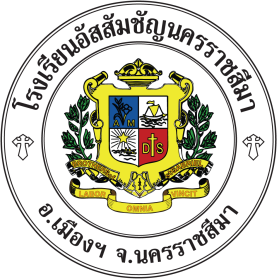 ปัจจัยที่มีผลต่อการใช้อินเทอร์เน็ต ของผู้เรียนระดับชั้นประถมศึกษาปีที่ 4-6โรงเรียนอัสสัมชัญนครราชสีมาFactors affecting the Internet use of Students Grade Levels 4-6
in Assumption College Nakhon Ratchasimaสมบูรณ์  สุขชัยโรงเรียนอัสสัมชัญนครราชสีมา อำเภอเมืองนครราชสีมา จังหวัดนครราชสีมามูลนิธิคณะเซนต์คาเบรียลแห่งประเทศไทยปีการศึกษา 2559ตัวอย่างบทคัดย่อการศึกษาความพร้อมในการใช้ระบบ eLearning ของครูโรงเรียนอัสสัมชัญนครราชสีมา
The Study of the Use eLearning of Teachers
in Assumption AssumptionNakhonratchasimaสมบูรณ์  สุขชัยsomboon@acn.ac.th2559บทคัดย่อการวิจัยครั้งนี้     มีวัตถุประสงค์เพื่อศึกษา 	  ความพร้อมในการใช้ระบบ  eLearning  ของครูโรงเรียนอัสสัมชัญนครราชสีมา    ประชากร  ได้แก่   ครูโรงเรียนอัสสัมชัญนครราชสีมา    จำนวน 30 คน  เครื่องมือที่ใช้ในการวิจัย    คือ   แบบสอบถาม (Questionnaire)     โดยแบ่งเป็นคำถามปลายปิด ข้อคำถามเกี่ยวกับความคิดเห็นแบ่งเป็นระดับความคิดเห็น (Rating Scale) 5 ระดับ    สถิติที่ใช้ในการวิเคราะห์ข้อมูล.............................................................................................................................................................................................................................................................................................................................................................................................................................................................................................................................................................................................................................................................................................................................................................................................................................................................................................................................................................................................................................................................................................................................................................................................................................................................................................................................................................................................คำสำคัญ : eLearning , distance education , online learning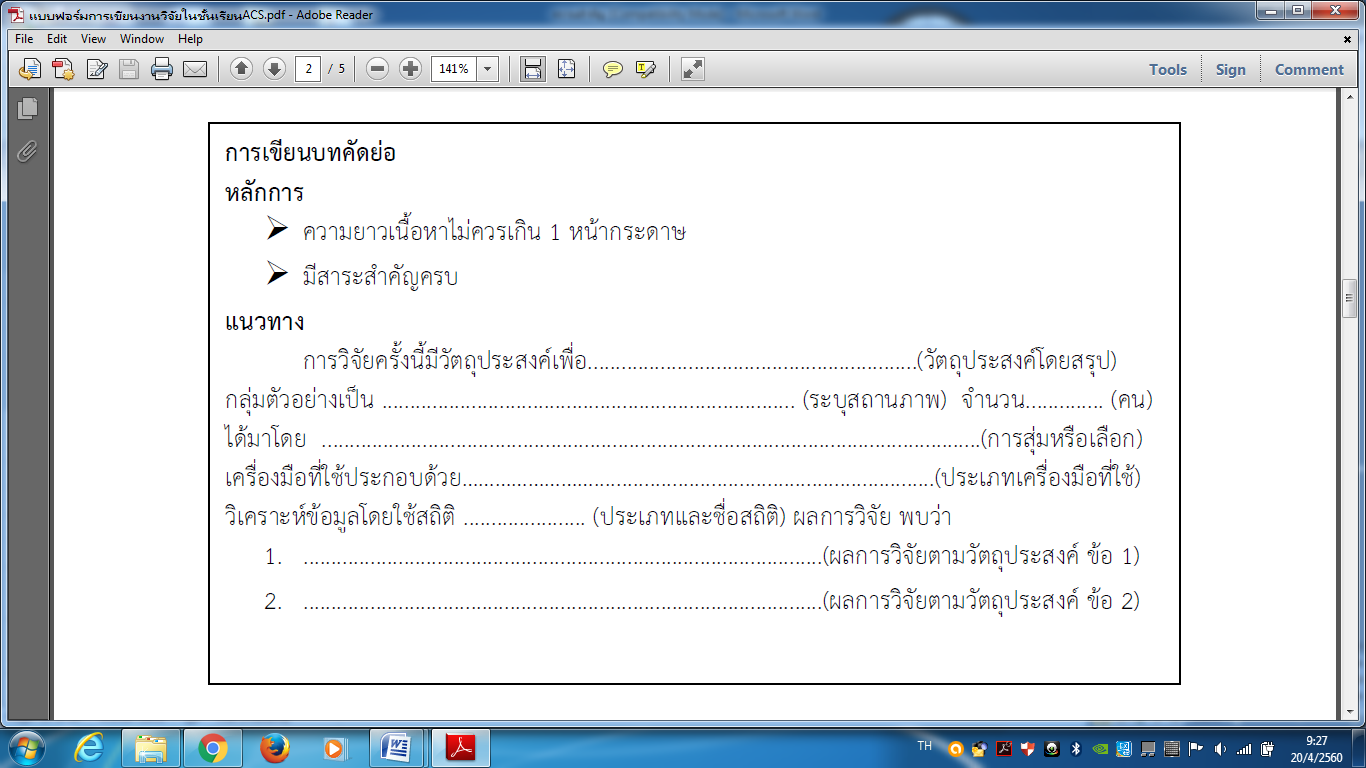 ตัวอย่างสารบัญสารบัญ            หน้าบทคัดย่อภาษาไทย บทคัดย่อภาษาอังกฤษ (ถ้ามี)กิตติกรรมประกาศ1	บทนำ	1.1 ความเป็นมาและความสำคัญของปัญหา							1	1.2 วัตถุประสงค์การวิจัย									3	1.3 สมมติฐานการวิจัย (ถ้ามี)								1.4 ขอบเขตการวิจัย											1.4.1 พื้นที่/สถานที่ศึกษา								1.4.2 ระยะเวลาที่ศึกษา								1.4.3 ประชากรและกลุ่มตัวอย่าง							1.4.4 ตัวแปรที่ใช้ในการวิจัย 							1.5 กรอบแนวคิดในการวิจัย								1.6 ข้อตกลงเบื้องต้น (ถ้ามี)									1.7 ประโยชน์ที่คาดว่าจะได้รับ								1.8 นิยามศัพท์เฉพาะ									2	เอกสารและงานวิจัยที่เกี่ยวข้อง								3	วิธีดำเนินการวิจัย									3.1 วัตถุประสงค์การวิจัย									3.2 วิธีดำเนินการวิจัย									3.2.1 ประชากรและกลุ่มตัวอย่าง							3.2.2 ตัวแปรที่ศึกษาและเครื่องมือที่ใช้ในการวิจัย					3.2.3 การเก็บรวบรวมข้อมูล								3.2.4 การวิเคราะห์ข้อมูลและสถิติที่ใช้ในการวิเคราะห์ข้อมูล				3.2.5 การทดสอบสมมติฐาน (ถ้ามี)							4	ผลการวิเคราะห์ข้อมูล									5	สรุป อภิปรายผลและข้อเสนอแนะ								5.1 สรุปผลการวิจัย								5.2 อภิปรายผล											5.3 ข้อเสนอแนะ									บรรณานุกรม											ภาคผนวกภาคผนวก ก	..........................................................................	ภาคผนวก ข	............................................................................ภาคผนวก ค	............................................................................บทที่ 1
บทนำความเป็นมาและความสำคัญของปัญหา	ในขณะที่สังคมโลกกำลังย่างก้าวเข้าสู่มิติใหม่  เทคโนโลยีสารสนเทศนับเป็นหนึ่งในเทคโนโลยี นำสมัยที่มีผลต่อการดำรงชีวิตของประชาชนเพราะเทคโนโลยีสารสนเทศคือกุญแจสำคัญที่ไขไปสู่การพัฒนาทรัพยากรมนุษย์ให้มีคุณภาพสูงสุดด้วยงบประมาณที่ต่ำสุดรวมทั้งต้องมีการกระจายโอกาสทาง................................................................................................................................................................................................................................................................................................................................................................................................................................................................................................................................................................................................................................................................................................................................................................................................................................................................................................................................................................................................................................................................................................................................................................................................................................................................................................................................................................................................................................................................................................................................................................................................................................................................................................................................................................................................................................................................................................................................................................................................................................................................................................................................................................................................................................................................................................................................................................................................................................................................................................................................................................................................................................................................................................................................................................................................................................ตัวอย่างบรรณานุกรมบรรณานุกรมศรีศักดิ์จามรมาน, 2539, บทบาทของเทคโนโลยีสารสนเทศในการพัฒนาการศึกษาในประเทศไทย,สมาคมสถาบันอุดมศึกษาเอกชนแห่งประเทศไทย, 3 (1), หน้า 11 – 25.สมเกียรติรุ่งเรืองลดา, 2544, Internet sharing สำหรับระบบ LAN ในองค์กรและ Internetcafé,โปรวิชั่น, กรุงเทพฯ, หน้า 10 – 24.Mohajdin, J, 1995, Utilization of the Internet by Malaysian Students Who are Studying in Foreign   	Countries and Factors that Influence Its Adoption, Doctoral dissertation, University of Pittsburgh Dissertation Abstracts International, 57, P. 2445A, From DAO, Jan 1993 – Mar 1997.2.5 เกณฑ์การตรวจงานวิจัยและการให้คะแนนเกณฑ์การประเมินงานวิจัยมูลนิธิคณะเซนต์คาเบรียลแห่งประเทศไทยการพิจารณาขั้นต้น : พิจารณาตามหลักเกณฑ์การพิจารณาถึงจะประเมินตามเกณฑ์การประกวดงานวิจัยเพื่อให้คะแนน	 1. เป็นการคิดค้นขึ้นใหม่ มีแนวความคิดริเริ่ม หรือเพิ่มองค์ความรู้ด้านวิชาการให้มากขึ้นอย่างชัดเจน เป็นประโยชน์ต่อวงวิชาการหรือสังคมส่วนรวม มีศักยภาพ หรือนำไปใช้ประโยชน์ได้ผลดี	 2. ก่อให้เกิดทฤษฎีหรือแนวคิดใหม่ ๆ หรือหักล้างแนวคิดเดิม หรือแก้ไขเพิ่มเติมแนวคิดเดิมในสาระสำคัญ	 3. สร้างระเบียบวิธีวิจัย หรือเครื่องมือวิจัยใหม่ หรือหักล้างระเบียบวิธีวิจัยเดิมหรือแก้ไขเพิ่มเติมระเบียบวิธีวิจัยเดิมในสาระสำคัญอย่างถูกต้อง	 4. ค้นพบกระบวนวิธี หรือกรรมวิธีของการผลิต การประดิษฐ์ การบริหาร การบริการต่าง ๆ ที่เป็นประโยชน์ต่อคุณภาพการจัดการศึกษา หรือการผลิตผลิตภัณฑ์และบริการใหม่ ๆ หรือปรับปรุงแก้ไขกระบวนวิธีหรือกรรมวิธีเดิมอย่างสำคัญเกณฑ์การประเมินงานวิจัยหมายเหตุ 	ดีเยี่ยม	90   คะแนนขึ้นไป 	ดีเด่น	85 - 89 คะแนน	ดี	80 - 84 คะแนน	ปานกลาง	70 - 79 คะแนน	พอใช้	60 - 69 คะแนน	ปรับปรุง	ต่ำกว่า 60 คะแนน2.6 แบบประเมินและการรายงานผลผลการประเมินงานวิจัย ปีการศึกษา 25….. โรงเรียน………………..							ผู้ประเมิน ...........................................    					         (.............................................................)หมายเหตุ 	ดีเยี่ยม	90   คะแนนขึ้นไป 	ดีเด่น	85 - 89 คะแนน	ดี	80 - 84 คะแนน	ปานกลาง	70 - 79 คะแนน	พอใช้	60 - 69 คะแนน	ปรับปรุง	ต่ำกว่า 60 คะแนน3. การแต่งตั้งคณะกรรมการดำเนินงาน3.1 บุคลากรงานวิจัยของโรงเรียนจำนวนผู้ดูแลงานวิจัยของโรงเรียนบุคลากรงานวิจัยบุคลากรงานวิจัยควรมีความรู้และทักษะในการทำงานวิจัยเป็นอย่างดี ควรมีบุคลากรงานวิจัยเต็มเวลา 1 คน ปฏิบัติหน้าที่การบริหารจัดการงานวิจัยของโรงเรียน และรับผิดชอบดูแลการทำวิจัยของบุคลากรจำนวน 120 คน ถ้ามีบุคลากรงานวิจัยผู้ช่วยเต็มเวลา อีก 1 คน จะรับผิดชอบการทำวิจัยของบุคลากรจำนวน 154 คน (770 หาร 5 = 154 คน)ถ้าไม่สามารถจัดให้มีบุคลากรงานวิจัยเต็มเวลาเนื่องจากให้ปฏิบัติหน้าที่อื่นด้วย ให้บุคลากรดังกล่าวปฏิบัติหน้าที่การบริหารจัดการงานวิจัยของโรงเรียน และรับผิดชอบดูแลการทำวิจัยของบุคลากรจำนวน 63 คนส่วนบุคลากรที่เหลือที่ไม่ได้รับการดูแลงานวิจัยจากบุคลากรงานวิจัยและบุคลากรงานวิจัยผู้ช่วย ให้ใช้รูปแบบของครูวิจัยเครือข่ายครูวิจัยเครือข่ายครูวิจัยเครือข่ายควรมีความรู้และทักษะในการทำงานวิจัยเป็นอย่างดีครูวิจัยเครือข่ายมีหน้าที่ดูแลการทำงานวิจัยของบุคลากร โดยจะมีบุคลากรที่จะดูแลจำนวนกี่คนขึ้นอยู่กับภาระหน้าที่ที่รับผิดชอบอยู่เดิม เช่น ปฏิบัติหน้าที่สอนอยู่ 12 คาบต่อสัปดาห์ ยังมีคาบทำงานเหลืออยู่คือ (22 คาบ – 12 คาบ) * 31.5 สัปดาห์ เท่ากับ 315 คาบต่อปีการศึกษา ดังนั้นสามารถดูแลการทำงานวิจัยของบุคลากร ได้จำนวน 315 คาบ หาร 5 คาบ เท่ากับ 63 คน ดังนั้นจะมีจำนวนครูวิจัยเครือข่ายกี่คนจึงขึ้นอยู่กับภาระงานเดิมและจำนวนบุคลากรที่เหลือที่ไม่ได้รับการดูแลงานวิจัยจากบุคลากรงานวิจัยและบุคลากรงานวิจัยผู้ช่วยหมายเหตุ    วิธีคิดคำนวณ โดยคิดจากบุคลากรดูแลงานวิจัยจะดูแลในกระบวนการดำเนินการวิจัยตลอดปีการศึกษา ต่อบุคลากร 1 คน เป็นจำนวน 5 คาบต่อปีในกระบวนการในการวิจัยมีการดำเนินการในเรื่อง ตรวจโครงร่างวิจัย ตรวจเครื่องมือการวิจัย ตรวจงานวิจัย บทที่ 1-3  และบทที่ 4-5 การให้คำแนะนำในแต่ละขั้นตอน การจัดทำสารสนเทศ และการกำกับติดตามให้คำแนะนำ ฯลฯ 	ตัวอย่างการคิดคำนวณ	 	โรงเรียนหนึ่ง  มีครูจำนวน  280  คน  ครูสนับสนุนการสอนและเจ้าหน้าที่ จำนวน 70  คน รวมทั้งหมด  350 คน ดังนั้นควรมีบุคลากรงานวิจัย คือ บุคลากรงานวิจัยเต็มเวลา 1 คน บุคลากรงานวิจัยผู้ช่วย 1 คน (จะเหลือบุคลากรเท่ากับ 350 - 120 - 154 คน เท่ากับ 76 คน) และครูวิจัยเครือข่าย(สอน 12 คาบ ต่อสัปดาห์) จะมีจำนวนเท่ากับ 76 หาร 63 เท่ากับ 1 คน ดังนั้นจะมีบุคลากรงานวิจัยทั้งหมด จำนวน 3 คนหรือโรงเรียนหนึ่ง  มีครูและบุคลากรจำนวน 350 คน ไม่มีบุคลากรงานวิจัยเต็มเวลาและบุคลากรงานวิจัยผู้ช่วย ดังนั้นควรมีบุคลากรงานวิจัย คือ บุคลากรงานวิจัยไม่เต็มเวลา 1 คน (จะเหลือบุคลากรเท่ากับ 350 – 63 คน เท่ากับ 287 คน) ครูวิจัยเครือข่าย(สอน 12 คาบ/สัปดาห์) จะมีจำนวนเท่ากับ 287 หาร 63 เท่ากับ 5 คน ดังนั้นจะมีบุคลากรงานวิจัยทั้งหมด จำนวน 6 คนหน้าที่ของบุคลากรดูแลงานวิจัย ตรวจโครงร่าง ตรวจเครื่องมือการวิจัย ตรวจงานวิจัย บทที่ 1-3  และบทที่ 4-5 การให้คำแนะนำในแต่ละขั้นตอน ประเมินผลงานวิจัยตามเกณฑ์การประเมินการจัดทำสารสนเทศผลงานวิจัย  และการกำกับติดตามให้คำแนะนำ ส่งเสริมการพัฒนาบุคลากรด้านงานวิจัย โดยการจัดกิจกรรมที่เกี่ยวข้องในการพัฒนาคุณภาพผลงานงานวิจัยเผยแพร่งานวิจัยที่มีคุณภาพในระดับดีติดตามการนำผลงานวิจัยไปใช้ส่งเสริมการประกวดงานวิจัยระดับโรงเรียน ระดับเขต และระดับชาติหมายเหตุ : การดูแลงานวิจัย ผู้ดูแล (ครูวิจัยเครือข่าย)จะดำเนินงานได้ในเดือน กรกฎาคม – กันยายน พฤศจิกายน – ธันวาคม กุมภาพันธ์ – มีนาคม  คิดเป็นวันจะได้ 22 * 7 = 154วัน  คิดเป็นคาบทำงานจะได้ 154 * 5 = 770 คาบ  คิดเป็นสัปดาห์ จะได้ 4.5 * 7 = 31.5 สัปดาห์3.2 การแต่งตั้งคณะกรรมการงานวิจัยคำสั่งโรงเรียน....................ที่  ……..  /…… เรื่อง  แต่งตั้งคณะกรรมการงานวิจัยและพัฒนา ประจำปีการศึกษา........................**********************เพื่อให้การบริหารงาน งานวิจัยและพัฒนา โรงเรียน............................ ประจำปีการศึกษา ................. เป็นไปด้วยความเรียบร้อย มีประสิทธิภาพ บรรลุวัตถุประสงค์และนโยบายของโรงเรียน จึงขอแต่งตั้งคณะกรรมการดำเนินงาน  ดังต่อไปนี้หน้าที่   1. ให้คำแนะนำการพัฒนางานวิจัยให้สอดคล้องกับนโยบายและเป้าหมายของโรงเรียน	2. ส่งเสริม สนับสนุน และพัฒนาหน่วยงานวิจัย/บุคลากรวิจัย ให้มีองค์ความรู้ด้านมาตรฐานการวิจัย 	3. กำกับดูแลและติดตามการดำเนินการวิจัยของโรงเรียนให้เป็นไปตามมาตรฐาน ข้อกำหนด แนวทางปฏิบัติ และจรรยาบรรณที่กำหนด และเกี่ยวข้องกับการวิจัย  และตามแนวทางการดำเนินงานวิจัยของมูลนิธิคณะเซนต์คาเบรียลแห่งประเทศไทย	ทั้งนี้ ตั้งแต่บัดนี้เป็นต้นไปสั่ง ณ วันที่.... เดือน ...............  พ.ศ.  25......(...................................................)ผู้อำนวยการโรงเรียน....................................4. การนิเทศติดตาม4.1 การส่งโครงร่างงานวิจัย4.2 การให้คำปรึกษา  แบบฟอร์มคำร้องขอปรึกษางานวิจัยโรงเรียน.........................................วันที่.............................เดือน......................................พ.ศ...............................ชื่อ-นามสกุล ผู้ขอรับคำปรึกษา...............................................................................เลขประจำตัว..................... ครูผู้สอน   ครูสนับสนุน   สังกัดฝ่าย ………................……… โทรศัพท์ ……………………..………….…มีความประสงค์ขอปรึกษาเรื่องงานวิจัยในหัวข้อที่เกี่ยวกับ  การกำหนดปัญหาการวิจัย	         เทคนิคการออกแบบงานวิจัย                       การสร้างแบบสำรวจ                     การเขียนโครงร่างงานวิจัย                       การวิเคราะห์ข้อมูลและประมวลผล    อื่นๆ (ระบุ) ..........................................ชื่อ-นามสกุล ผู้ให้คำปรึกษา.................................................................................................................ประเด็นที่ปรึกษา.....................................................................................................................................................................................................................................................................................................................................................................................................................................................................................................................................................................................................................................................................................................................................................................................................................................................................................................................................................................................................................................................................................................................................................................................................................หัวข้อวิจัย เรื่อง................................................................................................................................................................................................................................................................................................................................................................................................................................................................................................วันที่..............เดือน..................................พ.ศ. .................จำนวน.เวลา..........................ชั่วโมงการนัดปรึกษาครั้งต่อไป.........................................................................................................................................................................................                      ..................................................................         (ลายเซ็นผู้ขอรับคำปรึกษา)                                          (ลายเซ็นผู้ให้คำปรึกษา)4.3 การตรวจเครื่องมือ(ตัวอย่างแบบประเมินคุณภาพนวัตกรรม เพื่อหาค่า IOC)แบบแสดงความคิดเห็นของผู้ทรงคุณวุฒิที่มีต่อนวัตกรรมแบบฝึก…............................................................................................................................................................  คำชี้แจง    ขอให้ท่านผู้เชี่ยวชาญได้กรุณาแสดงความคิดเห็นของท่านที่มีต่อแบบฝึกที่............                   โดยใส่เครื่องหมาย  ( )  ลงในช่องความคิดเห็นของท่านพร้อมเขียนข้อเสนอแนะที่เป็นประโยชน์ในการนำไปพิจารณาปรับปรุงต่อไปขอแสดงความขอบคุณอย่างยิ่ง............................................(..............................................)ลงชื่อ.................................................................(...........................................................)ผู้ทรงคุณวุฒิตารางวิเคราะห์ความคิดเห็นของผู้ทรงคุณวุฒิต่อนวัตกรรมแบบฝึกที่..........................................................................................................................ค่า  IOC    =   0.8+0.4+1.0+0.2+0.4+0.8+1.0+0.6+0.4+0.6                        10                                                                                        =   6.2     =   0.62			                    10                                                         สรุปว่า   แบบฝึกที่ 1 ใช้ได้แบบแสดงความคิดเห็นของผู้ทรงคุณวุฒิที่มีต่องานวิจัยเรื่อง............................................................  คำชี้แจง    ขอให้ท่านได้กรุณาแสดงความคิดเห็นต่องานวิจัย เรื่อง........................................... โดยใส่เครื่องหมาย  ( )  ลงในช่องความคิดเห็นของท่านพร้อมเขียนข้อเสนอแนะที่เป็นประโยชน์ใน การนำไปพิจารณาปรับปรุงต่อไปข้อเสนอแนะอื่น ๆ ..........................................................................................................................................................................................................................................................................................................                                                                                                 ขอแสดงความขอบคุณอย่างยิ่ง          ............................................       (..............................................)แบบแสดงความคิดเห็นของผู้ทรงคุณวุฒิที่มีต่อแบบทดสอบเกี่ยวกับการใช้บทร้อยกรองเพื่อพัฒนาการอ่าน คิดวิเคราะห์และเขียน   ชั้นประถมศึกษาปีที่ 6  คำชี้แจง   ขอให้ท่านได้กรุณาแสดงความคิดเห็นต่อแบบทดสอบ  ตามระดับความคิดเห็นดังนี้ระดับ  1  เหมาะสม    ระดับ  0  ไม่แน่ใจ     ระดับ  - 1   ปรับปรุง   โดยใส่หมายเลขระดับความคิด  ลงในช่องรายการประเมินแต่ละข้อความคิดเห็นของท่านพร้อมเขียนข้อเสนอแนะที่เป็นประโยชน์ใน การนำไปพิจารณาปรับปรุงต่อไปข้อเสนอแนะอื่น ๆ  ...................................................................................................................................................................................................................................................................................................................................................................................................................................................................................................................................................................................................................................................................................................................................................................................................................						       ขอแสดงความขอบคุณอย่างยิ่ง     						       (..............................................)						ลงชื่อ........................................................              					    (..........................................................)                                 					       ผู้ทรงคุณวุฒิ4.4 การส่งเล่มรายงานวิจัย4.6 รายงานประเมินงานวิจัยรายบุคคลแบบประเมินรายงานวิจัย (รายบุคคล)โรงเรียน.........................................วันที่.............................เดือน......................................พ.ศ...............................ชื่อ-นามสกุล..............................................................................................................เลขประจำตัว..................... ครูผู้สอน   ครูสนับสนุน   สังกัดฝ่าย ………................……… โทรศัพท์ …………….………………..………….…2.  หัวข้อวิจัย.....................................................................................................................................................     3. ประเภทงานวิจัย          ครู   สื่อการเรียนรู้    เทคนิควิธีการสอน     รูปแบบการเรียนรู้   case study   อื่นๆ       บุคลากรสายสนับสนุน   ศึกษาความพึงพอใจ   พัฒนาระบบ/งาน   อื่นๆหมายเหตุ 	ดีเยี่ยม		90   คะแนนขึ้นไป 		ดีเด่น		85 - 89 คะแนน		ดี		80 - 84 คะแนน		ปานกลาง	            70 - 79 คะแนน		พอใช้		60 - 69 คะแนน		ปรับปรุง	           ต่ำกว่า  60 คะแนนข้อเสนอแนะ…………………………………………………………………………………………………………………………………………………………………………………………………………………………………………………………………………………………………………………………………………………………………………………………………………………………………………………………………………………………………………………………………………………………………………………………………………………………………………………………………………………………………………………………………………………………………………………………………………………………………………………………………………………………..………………………………...................................................................                                (.........................................................)  หัวหน้างานวิจัย	5. สารสนเทศงานวิจัยการจัดทำข้อมูลรายงานผลระดับโรงเรียน ตารางเทียบผลการประเมินรายงานวิจัย(รายบุคคล)กับระดับคุณภาพของสารสนเทศงานวิจัยบทที่ 4แนวทางการส่งเสริมวิจัยในชั้นเรียน/วิจัยหน่วยงาน	แนวทางการส่งเสริมวิจัยในชั้นเรียน/วิจัยหน่วยงานมีดังนี้การวางแผน (Planning) : แนวปฏิบัติด้านการวางแผน1.1 มีการวางแผนการทำวิจัยของหน่วยงาน1.2 มีการจัดโครงการบริหารงานวิจัยระดับโรงเรียน1.3 มีการกำหนดนโยบาย การส่งเสริมสนับสนุนการทำวิจัยอย่างชัดเจน1.4 มีการวางแผนการนิเทศ ติดตามประเมินผลรวมถึงการจัดตั้งกรรมการติดตาม          ประเมินผล         1.5 มีการกำหนดนโยบาย มาตรการด้านการวิจัยอย่างชัดเจนทุกระดับ    1.6 มีการกำหนดแนวทาง กระบวนการวิจัยเพื่อพัฒนาการเรียนรู้ไว้ในแผนพัฒนาการจัดองค์กร (Organizing) : แนวปฏิบัติด้านการจัดองค์กรจัดตั้งชุมนุมงานวิจัยในชั้นเรียนจัดตั้งเครือข่ายการวิจัยในระดับโรงเรียนระดับมูลนิธิคณะเซนต์คาเบรียลฯจัดตั้งชมรมนักวิจัยและมีการส่งเสริมการวิจัยอย่างต่อเนื่องจัดตั้งโรงเรียนต้นแบบงานวิจัย เพื่อนำกระบวนการวิจัยไปใช้พัฒนางาน กำหนดบทบาทและภาระหน้าที่ ผู้รับผิดชอบการทำวิจัยอย่างชัดเจนสร้างวัฒนธรรมองค์กรที่มุ่งเน้นการศึกษาและให้กระบวนการทำงานวิจัยเป็น       ส่วนหนึ่งของงานประจำจัดตั้งทีมงานและมอบหมายให้มีการส่งเสริมการทำวิจัยอย่างต่อเนื่องจัดทำคลินิกนักวิจัยการนำการวิจัย (Leading) : แนวปฏิบัติด้านการทำวิจัยส่งเสริมการดำเนินการเพื่อพัฒนางานวิจัยสร้างความตระหนักการทำวิจัย ให้กับครูและบุคลากรทางการศึกษาพัฒนาครูและบุคลากรให้เข้าใจและตระหนักถึงความสำคัญของงานวิจัยจัดระบบพี่เลี้ยงพาทำวิจัยสร้างความตระหนักการทำวิจัย ให้กับครูและบุคลากรทางการศึกษาส่งเสริมให้บุคลากรนำผลการวิจัยไปใช้ในการปรับปรุงและพัฒนางานและการ    		           จัดการเรียนการสอนจัดเวทีแลกเปลี่ยนเรียนรู้ขับเคลื่อนงานวิจัยในโรงเรียนโดยผู้บริหารเป็นแกนนำใช้กลยุทธ์แบบชี้นำในการขับเคลื่อนการทำวิจัยมีการกระตุ้นครูให้มีความต้องการพัฒนาตนเองด้านการวิจัยสร้างต้นแบบการทำวิจัย4.การควบคุม (Controlling) : แนวปฏิบัติด้านการควบคุมจัดระบบการนิเทศ ติดตามประเมินผลอย่างจริงจังและต่อเนื่องผู้บริหารเป็นผู้ติดตามดูแลงานนิเทศจัดทำคู่มือหรือตัวอย่างการวิจัยแก่ครูและบุคลากรทางการศึกษาจัดระดับคุณภาพการวิจัยในโรงเรียนและระดับมูลนิธิคณะเซนต์คาเบรียลแห่       ประเทศไทยมีการประกวดงานวิจัยทั้งระดับโรงเรียนและระดับมูลนิธิคณะเซนต์คาเบรียลฯมีการแสวงหาความรู้ใหม่ๆการทำวิจัยมีการรายงานการวิจัยของบุคลากรคนละ 1 เรื่อง ต่อปีมีการสังเคราะห์งานวิจัยและนำองค์ความรู้มาแลกเปลี่ยนเรียนรู้ร่วมกัน5.การสนับสนุน (Supporting) : แนวปฏิบัติด้านการสนับสนุนพัฒนาครูและบุคลากรทางการศึกษาให้มีความรู้ ความเข้าใจเรื่องการวิจัยพัฒนาครูและบุคลากรให้เข้าใจและตระหนักถึงความสำคัญของการวิจัยจัดคาราวานวิจัยนำเสนอผลงานวิจัยมีการเผยแพร่งานวิจัยให้หน่วยงานอื่นจัดหาแหล่งงบประมาณจากภายนอก เพื่อสนับสนุนงานวิจัยมีแหล่งเรียนรู้และผลงานวิจัยให้ค้นคว้าอย่างหลากหลายยกย่องชมเชยมอบประกาศเกียรติคุณแก่ผู้วิจัยดีเด่นส่งเสริมให้ครูและบุคลากรที่มีความรู้ด้านการวิจัยไปเป็นวิทยากร/พี่เลี้ยงนำระบบ ICT เข้ามาช่วยในการสืบค้นข้อมูลบรรณานุกรมกรมวิชาการ กระทรวงศึกษาธิการ . (2542 ก). วิจัยเพื่อพัฒนาการเรียนรู้. กรุงเทพ : คุรุสภา ลาดพร้าว.             กรมวิชาการ กระทรวงศึกษาธิการ . (2542 ข). การวิจัยเพื่อ พัฒนาการเรียนรู้ตามหลักสูตร            การศึกษาขั้นพื้นฐาน . กรุงเทพ : คุรุสภาลาดพร้าว.กรมวิชาการ กระทรวงศึกษาธิการ. (2544). “ผู้บริหารโรงเรียนกับการส่งเสริมให้ครูทําวิจัยในชั้นเรียน”.              วารสารกรม วิชาการ . หน้า 3 คณะกรรมการการศึกษาแห่งชาติ, สำนักงาน. (2545). พระราชบัญญัติการศึกษาแห่งชาติ. พ.ศ. 2542 และที่            แก้ไขเพิ่มเติม (ฉบับที่ 2) พ.ศ. 2545 และ (ฉบับที่ 3) พ.ศ. 2553. แหล่งที่มา :            https://pamnav.wordpress.com/2016/11/04/พระราชบัญญัติการศึกษาแห่งชาติ. [20 สิงหาคม 2560]นภดล เจนอักษร . 2544. แก่นวิจัยในชั้นเรียน. กรุงเทพมหานคร : ภาพพิมพ์. ประวิต เอราวรรณ์. (2542). การวิจัยในชั้นเรียน.กรุงเทพฯ:โรงพิมพ์ยูแพค.  หน้า 4พิมพันธ เดชะคุปต. 2542. “การเรียนแบบรวมมือ” ประมวลบทความการเรียนการสอนและการ วิจัยระดับ           มัธยมศึกษา. กรุงเทพฯ : จุฬาลงกรณมหาวิทยาลัย.พิชิต ฤทธิ์จรูญ. (2543). “แนวคิดและการอบรมการวิจัยในชั้นเรียน”. น.11. เอกสารประกอบการอบรม               เชิงปฏิบัติการเรื่องการวิจัยในชั้นเรียน วันที่16-18 สิงหาคม 2543. สหวิทยาเขตเมือง ผ่องพรรณ  ตรัยมงคลกูล.  (2543).  การออกแบบการวิจัย(ฉบับปรับปรุง).  กรุงเทพฯ.  	มหาวิทยาลัยเกษตรศาสตร์. หน้า 34มูลนิธิคณะเซนต์คาเบรียลแห่งประเทศไทย. ประกาศมูลนิธิคณะเซนต์คาเบรียลแห่งประเทศไทย ที่  4/2553 เรื่อง               แนวปฏิบัติและหลักเกณฑ์กลางการประเมินการปฏิบัติหน้าที่ประจำปีของบุคลากรโรงเรียนในเครือ              มูลนิธิคณะเซนต์คาเบรียลแห่งประเทศไทย พ.ศ. 2553. กรุงเทพมหานคร: 2553 สุวิมล ว่องวาณิช (2544) การวิจัยปฏิบัติการในชั้นเรียน กรุงเทพมหานคร ภาควิชาวิจัย การศึกษา            คณะครุศาสตร์ จุฬาลงกรณ์มหาวิทยาลัย สุวิมล  ว่องวาณิช.  การวิจัยปฏิบัติการในชั้นเรียน.  กรุงเทพมหานคร :  ศูนย์หนังสือจุฬาลงกรณ์มหาวิทยาลัย, 2544. หน้า 11-16สุวัฒนา สุวรรณเขตนิคม (2537). แนวคิดและรูปแบบเกี่ยวกับการวิจัยในชั้นเรียน ใน ลัดดา ภู่เกียรติ              (บรรณาธิการ). เส้นทางสู่งานวิจัยในชั้นเรียน. กรุงเทพฯ : สำนักพิมพ์บพิธการพิมพ์. หน้า 8-11 อุทุมพร จามรมาน (2537) การวิจัยของครูกรุงเทพฯ : ฟันนี่. หน้า 40-49อุทุมพร (ทองอุไทย) จามรมาน. 2544. การวิจัยในชั้นเรียนและในโรงเรียนเพื่อพัฒนานักเรียน.               กรุงเทพมหานคร : โรงพิมพฟนนี่.สํานักนิเทศและพัฒนามาตรฐานการศึกษา สํานักงานคณะกรรมการการประถมศึกษาแหงชาติ (2544: 8)Dr. Deming ค.ศ. 1950เสริมพลังอำนาจให้ครูผู้สอน ( Field, 1997)  ตารางสรุปบุคลากร งานวิจัยโรงเรียน............................................ปีการศึกษา..........................	จำนวนบุคลากร1. จำนวนครู 	.........คน2. จำนวนบุคลากรทางการศึกษา 	.........คน3. จำนวนเจ้าหน้าที่ 	.........คน        รวม .	........คน หมายเหตุ:  	1. ตำแหน่งบุคลากรงานวิจัย	-  บุคลากรงานวิจัย	-  บุคลากรงานวิจัยผู้ช่วย	-  ครูงานวิจัยเครือข่าย	2. การคำนวณจำนวนบุคลากรที่สามารถรับผิดชอบได้คาบทำงานที่เหลือ คือ (22 คาบ – จำนวนคาบที่สอน) * 31.5 สัปดาห์ เท่ากับ ........ คาบต่อปีการศึกษา ดังนั้นสามารถดูแลการทำงานวิจัยของบุคลากร ได้จำนวน .......คาบ หาร 5 คาบ เท่ากับ ..... คนคณะจัดทำคู่มือแนวทางการดำเนินงานนิเทศและงานวิจัยโรงเรียนในเครือมูลนิธิคณะเซนต์คาเบรียลแห่งประเทศไทยที่ปรึกษาภราดาธัณฑ์กร         ตันสุวงษ์ภราดาวิหาร            ศรีหาพลภราดาอาวุธ	      ศิลาเกษ ภราดาสยาม            แก้วประสิทธิ์ดร.อาทิพย์              สอนสุจิตรา    งานนิเทศภราดาธัณฑ์กร         ตันสุวงษ์ภราดาสยาม            แก้วประสิทธิ์มิสนิสา                  แก้วมงคลมิสสายทิพย์            สวัสดิกุลมิสอัจฉรา               จันหามิสอาภรณ์              วิริยะรัมภ์งานวิจัยภราดาวิหาร            ศรีหาพลดร.อาทิพย์             สอนสุจิตราดร.ปสุตา               โอษฐ์จันทร์ศรีดร.นันทา               ลีนะเปสนันท์บทที่ 1บทนำหน้าความเป็นมา1วัตถุประสงค์/จุดมุ่งหมาย2บทที่ 2การวิจัยในชั้นเรียน/การวิจัยหน่วยงาน3การบริหารคุณภาพโดยใชวงจรคุณภาพ3ความหมายของการวิจัยในชั้นเรียน5ประโยชนและความสําคัญของการวิจัยในชั้นเรียน6รูปแบบและลักษณะของการวิจัยในชั้นเรียน7กระบวนการทําวิจัยในชั้นเรียน8บทที่ 3แนวทางการดำเนินการวิจัยในชั้นเรียน/วิจัยหน่วยงาน1.ปฏิทินดำเนินงานแบบฟอร์มปฏิทินดำเนินงาน172. แบบฟอร์ม    2.1 การกำหนดประเภทงานวิจัย18    2.2 คำขออนุมัติโครงร่างงานวิจัย19    2.3 โครงร่างงานวิจัย20    2.4 การกำหนดรูปแบบงานวิจัย22    2.5 เกณฑ์การตรวจงานวิจัยและการให้คะแนน27    2.6 แบบประเมินและการรายงานผล303. การแต่งตั้งคณะกรรมการดำเนินงาน    3.1 บุคลากรงานวิจัยของโรงเรียน32    3.2 คณะกรรมการงานวิจัย334. การนิเทศติดตาม	    4.1 การส่งโครงร่างงานวิจัย35    4.2 การให้คำปรึกษา36    4.3 การตรวจเครื่องมือ37    4.4 การส่งเล่มรายงานวิจัย41    4.5 การประเมินผลคะแนนงานวิจัย /เกณฑ์การให้คะแนน42    4.6 รายงานประเมินงานวิจัยรายบุคคล425. สารสนเทศงานวิจัย    5.1 การจัดทำข้อมูลรายงานผลระดับโรงเรียน43    5.2 การจัดทำ web site43    5.3 การจัดทำ KM ระดับมูลนิธิฯ43บทที่ 4แนวทางการส่งเสริมวิจัยในชั้นเรียน/วิจัยหน่วยงาน 1.แนวปฏิบัติด้านการวางแผน44    2. แนวปฏิบัติด้านการจัดองค์กร44    3. แนวปฏิบัติด้านการทำวิจัย44    4. แนวปฏิบัติด้านการควบคุม45    5. แนวปฏิบัติด้านการสนับสนุน45บรรณานุกรมภาคผนวกคณะกรรมการจัดทำคู่มือขั้นตอนการดำเนินงานแนวทางดำเนินการ1.การวางแผน (P) และการดำเนินการ (D)1.1 เอกสาร1) โครงร่างวิจัย2) แบบฟอร์มการเขียนรายงานวิจัยในชั้นเรียน3) ประเภทงานวิจัยชั้นเรียนของโรงเรียน1.การวางแผน (P) และการดำเนินการ (D)1.2 ผู้ดูแลงานวิจัย  1) หน่วยงานรับผิดชอบงานวิจัยใน```ชั้นเรียน  2) จำนวนผู้ดูแลงานวิจัยในชั้นเรียน  3) วุฒิการศึกษา  4) ความรู้ ความสามารถ ทักษะด้านงานวิจัย  5) ทักษะการให้คำแนะนำ1.การวางแผน (P) และการดำเนินการ (D)1.3 กระบวนการ/ช่วงเวลาการดำเนินการวิจัย  1) โครงร่างวิจัย   2) ขั้นตอนการให้คำแนะนำการทำวิจัย  3) การตรวจงานวิจัยในชั้นเรียน 2. การติดตาม ตรวจสอบและประเมิน (C)2.1 เกณฑ์การประเมินงานวิจัยและการประเมินคุณภาพงานวิจัย3. การปรับปรุงแก้ไขและพัฒนา (A)3.1 การจัดทำสารสนเทศงานวิจัยในชั้นเรียน3. การปรับปรุงแก้ไขและพัฒนา (A)3.2 การปรับปรุงพัฒนาคุณภาพงานวิจัยวัน/เดือน/ปีกิจกรรมหน่วยงานวันที่....เดือนพฤษภาคม 25.....แต่งตั้งคณะกรรมการงานวิจัยและคณะกรรมการตรวจประเมินงานวิจัยงานวิจัยวันที่....เดือนพฤษภาคม 25.....จัดทำแบบฟอร์มงานวิจัยคณะกรรมการงานวิจัยวันที่.....เดือนพฤษภาคม 25.....แจ้งปฏิทินดำเนินงานให้บุคลากรทราบ (web site)งานวิจัยวันที่.....เดือนพฤษภาคม 25.....ประชุมชี้แจ้งวัตถุประสงค์/แนวทางการจัดทำวิจัย ให้บุคลากรทราบคณะกรรมการงานวิจัยวันที่.....เดือนมิถุนายน 25.....บุคลากรดำเนินการจัดทำโครงร่างงานวิจัย บุคลากรวันที่.....เดือนกรกฎาคม 25.....บุคลากรส่งโครงร่างงานวิจัย เพื่อตรวจประเมินครั้งที่ 1คณะกรรมการงานวิจัยวันที่.....เดือนสิงหาคม 25.....คณะกรรมการตรวจติดตามการส่งโครงร่างงานวิจัย ครั้งที่ 1จัดทำสถิติข้อมูลที่เกี่ยวข้อง  และแนะนำบุคลากรในการปรับแก้ไขคณะกรรมการงานวิจัยวันที่.....เดือนกันยายน 25.. บุคลากรดำเนินส่งงานวิจัย 3 บทบุคลากรวันที่.....เดือนตุลาคม 25.....คณะกรรมการตรวจนิเทศงานวิจัย 3 บทและแนะนำบุคลากรในการปรับแก้ไขคณะกรรมการงานวิจัยวันที่.....เดือนพฤศจิกายน 25.. ถึง กุมภาพันธ์ 25.....บุคลากรดำเนินการจัดทำวิจัย บุคลากรวันที่.....เดือนมีนาคม 25.....บุคลากรส่งงานวิจัย (เล่มรายงานฉบับสมบูรณ์)  และส่งขึ้นระบบ SWIS บุคลากรวันที่.....เดือนมีนาคม 25.....คณะกรรมการตรวจนิเทศงานวิจัยตามเกณฑ์ที่กำหนดและจัดทำสถิติข้อมูลที่เกี่ยวข้อง คณะกรรมการงานวิจัย/ผู้เชี่ยวชาญวันที่.....เดือนเมษายน  25.....สรุปผลการตรวจงานวิจัยตามเกณฑ์ และแจ้งผลการประเมินให้บุคลากรทราบคณะกรรมการงานวิจัยวันที่.....เดือนเมษายน 25.....ส่งเสริมการเผยแพร่งานวิจัยของบุคลากร (คัดเลือกงานวิจัยที่อยู่ในระดับดีขึ้นไป)คณะกรรมการงานวิจัยประเภทงานวิจัยครู   1. สื่อการเรียนรู้   2. เทคนิควิธีการสอน   3. รูปแบบการเรียนรู้   4. case study   5. อื่นๆบุคลากรสายสนับสนุน   1. ศึกษาความพึงพอใจ   2. พัฒนาระบบ/งาน   3. อื่นๆขั้นตอน (Step)รายละเอียดของกิจกรรม (Activities)ระยะเวลา (Period)ลำดับด้านรายการคะแนนคะแนนที่ได้1.การออกแบบงานวิจัย30 คะแนน1.1 ประชากร- กล่าวถึงประชากรและกลุ่มตัวอย่างโดยชัดเจน- กล่าวถึงวิธีการในการเลือกลุ่มตัวอย่างและรายละเอียดของกลุ่มตัวอย่างโดยชัดเจน และมีความเหมาะสม- การคัดเลือกกลุ่มทดลองและกลุ่มควบคุม(วิจัยในชั้นเรียน)มีความเหมาะสม51.2 ตัวแปร- น่าสนใจ ตรงกับสภาพที่ต้องการศึกษา- องค์ประกอบต่างๆ ที่มีในปัญหา ความสัมพันธ์ระหว่างกันขององค์ประกอบเหล่านั้น และเกี่ยวข้องกับปัญหา- การเลือกตัวแปร หรือองค์ประกอบที่จะศึกษา และเลือกแสดงถึงความสัมพันธ์กับปัญหาที่วิจัย- มีความชัดเจนและเป็นรูปธรรม- ช่วยแก้ปัญหาที่ประสบอยู่51.3 ขั้นตอนการวิจัย/นิยามศัพท์เฉพาะ- การแสดงกระบวนการวิจัยเป็นไปตามขั้นตอนและมีความเชื่อมโยงระหว่างทฤษฎีหรือกรอบความคิดสู่การปฏิบัติถูกต้อง ชัดเจน- กำหนดหลักเหตุผล โครงสร้าง และวิธีการศึกษาที่รอบคอบรัดกุม10- กรณีที่ใช้สถิติทดสอบ ไม่ฝ่าฝืนข้อตกลงเบื้องต้นของการใช้สถิตินั้น- รายงานกระบวนการดำเนินการวิจัยไว้อย่างละเอียดชัดเจน- ให้นิยามตัวแปรและศัพท์เฉพาะที่สำคัญอย่างชัดเจนโดยเขียนให้เป็นเชิงปฏิบัติการ- ในรายการวิจัย ใช้คำศัพท์เฉพาะและมโนภาพ(Concept) ตรงตามที่นิยามไว้1.4 เครื่องมือวิจัย- เครื่องมือที่ใช้ในการรวบรวมข้อมูลเป็นมาตรฐานมีความตรง (Validity) มีความเที่ยง (Reliability) สูง มีวิธีการตรวจให้คะแนนเป็นมาตรฐาน (กรณีที่เป็นแบบตรวจให้คะแนน) สามารถรวบรวมข้อมูลที่จำเป็นในการศึกษาได้อย่างครบถ้วน ข้อมูลที่รวบรวมมีความน่าเชื่อถือได้51.5 การวิเคราะห์ความรู้- ทำการวิเคราะห์ข้อมูลอย่างเป็นปรนัย ปราศจากอคติ- กรณีใช้สถิติวิเคราะห์ข้อมูล สถิติที่ใช้จะต้องสอดคล้องกับสมมุติฐานในการวิจัย และสมมุติฐานหลัก(Null Hypothesis)- วิธีการทางสถิติที่ใช้ในการวิจัยมีความเหมาะ- การวิเคราะห์ข้อมูลกระทำได้ถูกต้อง52.ทฤษฎีและการวิจัยที่เกี่ยวข้อง20 คะแนน2.1 การสังเคราะห์ความรู้- การอ้างอิงทฤษฎีและการวิจัยที่เกี่ยวข้องในปัญหาการวิจัย การออกแบบการวิจัย กระบวนการในการวิจัย สรุปและอภิปรายผลอย่างเพียงพอ และตรงกับเรื่อง- กล่างถึงพัฒนาการของหลักเหตุผล หรือทฤษฎีที่เป็นกรอบ(Theoretical Framework) จากผลการวิจัยในเอกสารที่เกี่ยวข้องกับการวิจัยอ้างอิงมายังปัญหาที่วิจัย- การจัดลำดับเรื่องเป็นไปอย่างเหมาะสม- การกล่าวอ้างแหล่งอ้างอิงใด จะต้องปรากฏแหล่งอ้างอิงในบรรณานุกรม และบรรณานุกรมจะต้องไม่มีแหล่งอ้างอิงที่ไม่ระบุในรายงานการวิจัย203.การควบคุมคุณภาพงานวิจัย10 คะแนน3.1 การลดตัวแปรคลาดเคลื่อนและตัวแปรแทรกซ้อน- Maximize systematic variant treatment- Minimize error variant- Control extraneous variant104.นวัตกรรม/ความเป็นประโยชน์40 คะแนน4.1 ประสิทธิภาพของงานวิจัย- ความคุ้มค่าของงบประมาณที่ใช้ในการวิจัย- ลดเวลาในการดำเนินการ(ผลผลิต/ผลลัพธ์เท่าเดิม)54.2 ประสิทธิผลของงานวิจัย/สรุปผลการวิจัย104.3 ผลกระทบของงานวิจัย/การนำผลวิจัยไปใช้- แคบ-กว้าง- หน่วยงาน-โรงเรียน-มูลนิธิฯ104.4 การเผยแพร่ผลงาน- การนำเสนอผลงานวิจัยหน่วยงานอื่น ๆ 54.5 ความเป็นประโยชน์- คิดค้นใหม่/นวัตกรรมใหม่- ก่อให้เกิดประโยชน์และก่อให้เกิดความคิดสร้างสรรค์ใหม่ๆ ทั้งทางตรงและทางอ้อมต่อผู้เรียนและบุคลากรที่เกี่ยวข้อง- ได้พัฒนาสิ่งใหม่ขั้นมา- เป็นประโยชน์ต่องานวิชาการ10รวม100ลำดับชื่อ-นามสกุลกลุ่มสาระฯ/Section1. การออกแบบงานวิจัย1. การออกแบบงานวิจัย1. การออกแบบงานวิจัย1. การออกแบบงานวิจัย1. การออกแบบงานวิจัย2. ทฤษฏี3. การควบ
คุมคุณภาพ4. นวัตกรรม/ความเป็นประโยชน์4. นวัตกรรม/ความเป็นประโยชน์4. นวัตกรรม/ความเป็นประโยชน์4. นวัตกรรม/ความเป็นประโยชน์4. นวัตกรรม/ความเป็นประโยชน์รวมผลประเมินลำดับชื่อ-นามสกุลกลุ่มสาระฯ/Section1.1 ประชากร1.2 ตัวแปร1.3 ขั้นตอนวิจัย/นิยามศัพท์1.4เครื่องมือวิจัย1.5 การวิเคราะห์ข้อมูล/สถิติที่ใช้2.1 การสังเคราะห์ความรู้3.1 ความแตกต่างตัวแปรศึก ษา/การลดตัวแปรคลาดเคลื่อน และควบคุมตัวแปรแทรกซ้อน4.1 ประสิทธิภาพงานวิจัย4.2 ประสิทธิผลงานวิจัย/สรุปผลการวิจัย4.3 ผลลัพธ์/การนำผลวิจัยไปใช้4.4 การแผยแพร่ผลงาน4.5 ความเป็นประโยชน์รวมผลประเมินลำดับชื่อ-นามสกุลกลุ่มสาระฯ/Section551055201051010510100ผลประเมิน1ที่ปรึกษา2ประธาน3รองประธาน4กรรมการ5กรรมการ6กรรมการ7กรรมการ8กรรมการ9กรรมการ10กรรมการ11กรรมการ12กรรมการและเลขานุการ (หัวหน้างานวิจัย)ตารางสรุปการส่งโครงร่างงานวิจัยของบุคลากรปีการศึกษา .................................ตารางสรุปการส่งโครงร่างงานวิจัยของบุคลากรปีการศึกษา .................................ตารางสรุปการส่งโครงร่างงานวิจัยของบุคลากรปีการศึกษา .................................ตารางสรุปการส่งโครงร่างงานวิจัยของบุคลากรปีการศึกษา .................................ตารางสรุปการส่งโครงร่างงานวิจัยของบุคลากรปีการศึกษา .................................ตารางสรุปการส่งโครงร่างงานวิจัยของบุคลากรปีการศึกษา .................................ตารางสรุปการส่งโครงร่างงานวิจัยของบุคลากรปีการศึกษา .................................ตารางสรุปการส่งโครงร่างงานวิจัยของบุคลากรปีการศึกษา .................................ตารางสรุปการส่งโครงร่างงานวิจัยของบุคลากรปีการศึกษา .................................ตารางสรุปการส่งโครงร่างงานวิจัยของบุคลากรปีการศึกษา .................................ตารางสรุปการส่งโครงร่างงานวิจัยของบุคลากรปีการศึกษา .................................ตารางสรุปการส่งโครงร่างงานวิจัยของบุคลากรปีการศึกษา .................................ตารางสรุปการส่งโครงร่างงานวิจัยของบุคลากรปีการศึกษา .................................ตารางสรุปการส่งโครงร่างงานวิจัยของบุคลากรปีการศึกษา .................................ตารางสรุปการส่งโครงร่างงานวิจัยของบุคลากรปีการศึกษา .................................ตารางสรุปการส่งโครงร่างงานวิจัยของบุคลากรปีการศึกษา .................................ตารางสรุปการส่งโครงร่างงานวิจัยของบุคลากรปีการศึกษา .................................โรงเรียน......................................................................โรงเรียน......................................................................โรงเรียน......................................................................โรงเรียน......................................................................โรงเรียน......................................................................โรงเรียน......................................................................โรงเรียน......................................................................โรงเรียน......................................................................โรงเรียน......................................................................โรงเรียน......................................................................โรงเรียน......................................................................โรงเรียน......................................................................โรงเรียน......................................................................โรงเรียน......................................................................โรงเรียน......................................................................โรงเรียน......................................................................โรงเรียน...................................................................... ลำดับที่รหัสประจำตัวครูชื่อ-นามสกุลตำแหน่งงานสังกัดฝ่ายงานวิจัยเรื่องประเภทงานวิจัยประเภทงานวิจัยประเภทงานวิจัยประเภทงานวิจัยประเภทงานวิจัยประเภทงานวิจัยประเภทงานวิจัยประเภทงานวิจัยผลการตรวจโครงร่างผลการตรวจโครงร่าง ลำดับที่รหัสประจำตัวครูชื่อ-นามสกุลตำแหน่งงานสังกัดฝ่ายงานวิจัยเรื่องครูผู้สอนครูผู้สอนครูผู้สอนครูผู้สอนครูผู้สอนครูสนับสนุนครูสนับสนุนครูสนับสนุนวันที่ส่งโครงร่างผ่านปรับปรุง (ใส่ข้อปรับปรุง) ลำดับที่รหัสประจำตัวครูชื่อ-นามสกุลตำแหน่งงานสังกัดฝ่ายงานวิจัยเรื่อง   1. สื่อการเรียนรู้   2. เทคนิควิธีการสอน   3. รูปแบบการเรียนรู้   4. case study   5. อื่นๆ   1. ศึกษาความพึงพอใจ   2. พัฒนาระบบ/งาน   3. อื่นๆวันที่ส่งโครงร่างผ่านปรับปรุง (ใส่ข้อปรับปรุง)สรุปจำนวนสรุปจำนวนสรุปจำนวนสรุปจำนวนสรุปจำนวนสรุปจำนวนรายการขอความคิดเห็นความคิดเห็นความคิดเห็นความคิดเห็นข้อเสนอแนะรายการขอความคิดเห็นเหมาะสม1ไม่แน่ใจ0ไม่เหมาะสม-1ข้อเสนอแนะ1. ความสอดคล้องเหมาะสมกับหลักสูตร2. ความสอดคล้องเหมาะสมกับธรรมชาติวิชา3. ความสอดคล้องเหมาะสมกับวัยของผู้เรียน 4. ความสอดคล้องเหมาะสมกับสภาพปัจจุบันและปัญหา5. ความเหมาะสมต่อกระบวนการพัฒนาผู้เรียน6. ความเหมาะสมของเนื้อหา7. ความเหมาะสมของขนาดตัวอักษร8. ความเหมาะสมของการใช้ภาษา9. ความเหมาะสมกับความสนใจของนักเรียน10.ความเหมาะสมของรูปแบบรายการขอความคิดเห็นประมาณค่าความคิดเห็นของผู้ทรงคุณวุฒิคนที่ประมาณค่าความคิดเห็นของผู้ทรงคุณวุฒิคนที่ประมาณค่าความคิดเห็นของผู้ทรงคุณวุฒิคนที่ประมาณค่าความคิดเห็นของผู้ทรงคุณวุฒิคนที่ประมาณค่าความคิดเห็นของผู้ทรงคุณวุฒิคนที่ค่าIOCแปลผลรายการขอความคิดเห็น12345ค่าIOCแปลผล1. ความสอดคล้องเหมาะสมกับหลักสูตร+1+10+1+10.8ใช้ได้2. ความสอดคล้องเหมาะสมกับธรรมชาติวิชา+10-1+1+10.4ปรับปรุง3. ความสอดคล้องเหมาะสมกับวัยของผู้เรียน +1+1+1+1+11.0ใช้ได้4. ความสอดคล้องเหมาะสมกับสภาพปัจจุบันและปัญหา+1+1+1-1-10.2ปรับปรุง5. ความเหมาะสมต่อกระบวนการพัฒนาผู้เรียน+1+10+1-10.4ปรับปรุง6. ความเหมาะสมของเนื้อหา+1+1+1+100.8ใช้ได้7. ความเหมาะสมของขนาดตัวอักษร+1+1+1+1+11.0ใช้ได้8. ความเหมาะสมของการใช้ภาษา0+1+10+10.6ใช้ได้9. ความเหมาะสมกับความสนใจของนักเรียน0+1+1+1-10.4ปรับปรุง10.ความเหมาะสมของรูปแบบ+1+1-1+1+10.6ใช้ได้รายการขอความคิดเห็นความคิดเห็นความคิดเห็นความคิดเห็นข้อเสนอแนะรายการขอความคิดเห็นเหมาะสม1ไม่แน่ใจ0ไม่เหมาะสม-1ข้อเสนอแนะ1. ความสอดคล้องเหมาะสมกับหลักสูตร2. ความสอดคล้องเหมาะสมกับธรรมชาติวิชา3. ความสอดคล้องเหมาะสมกับวัยของผู้เรียน 4. ความสอดคล้องเหมาะสมกับสภาพปัจจุบันและปัญหา5.  ความเหมาะสมต่อกระบวนการพัฒนาผู้เรียน6. ความเหมาะสมของปก7. ความเหมาะสมของคำนำ8. ความเหมาะสมของภาพ9. ความเหมาะสมของเนื้อหา10. ความเหมาะสมของขนาดตัวอักษร11. ความเหมาะสมของการใช้ภาษา12. ความเหมาะสมกับความสนใจของนักเรียน13. ความเหมาะสมของกิจกรรมท้ายเล่ม14. ความเหมาะสมของบรรณานุกรม15. ความเหมาะสมของรูปเล่มข้อรายการประเมินรายการประเมินรายการประเมินรายการประเมินรายการประเมินรายการประเมินรายการประเมินรายการประเมินรายการประเมินรายการประเมินคะแนนรวม10ข้อเสนอแนะข้อสอดคล้องกับนวัตกรรมความยากง่ายเหมาะสมกับวัยถามให้เกิดการคิดการใช้ภาษาเหมาะสมคำถามชัดเจนตัวเลือกเป็นเอกภาพตัวเลือกเป็นกลุ่มเดียวกันการวางรูปแบบเหมาะสมการสะกดคำ วรรคตอนถูกต้องขนาดตัวอักษรเหมาะสมคะแนนรวม10ข้อเสนอแนะ12345ตารางสรุปการส่งรายงานวิจัยของบุคลากรปีการศึกษา .................................ตารางสรุปการส่งรายงานวิจัยของบุคลากรปีการศึกษา .................................ตารางสรุปการส่งรายงานวิจัยของบุคลากรปีการศึกษา .................................ตารางสรุปการส่งรายงานวิจัยของบุคลากรปีการศึกษา .................................ตารางสรุปการส่งรายงานวิจัยของบุคลากรปีการศึกษา .................................ตารางสรุปการส่งรายงานวิจัยของบุคลากรปีการศึกษา .................................ตารางสรุปการส่งรายงานวิจัยของบุคลากรปีการศึกษา .................................ตารางสรุปการส่งรายงานวิจัยของบุคลากรปีการศึกษา .................................ตารางสรุปการส่งรายงานวิจัยของบุคลากรปีการศึกษา .................................ตารางสรุปการส่งรายงานวิจัยของบุคลากรปีการศึกษา .................................ตารางสรุปการส่งรายงานวิจัยของบุคลากรปีการศึกษา .................................ตารางสรุปการส่งรายงานวิจัยของบุคลากรปีการศึกษา .................................ตารางสรุปการส่งรายงานวิจัยของบุคลากรปีการศึกษา .................................ตารางสรุปการส่งรายงานวิจัยของบุคลากรปีการศึกษา .................................ตารางสรุปการส่งรายงานวิจัยของบุคลากรปีการศึกษา .................................ตารางสรุปการส่งรายงานวิจัยของบุคลากรปีการศึกษา .................................ตารางสรุปการส่งรายงานวิจัยของบุคลากรปีการศึกษา .................................ตารางสรุปการส่งรายงานวิจัยของบุคลากรปีการศึกษา .................................โรงเรียน......................................................................โรงเรียน......................................................................โรงเรียน......................................................................โรงเรียน......................................................................โรงเรียน......................................................................โรงเรียน......................................................................โรงเรียน......................................................................โรงเรียน......................................................................โรงเรียน......................................................................โรงเรียน......................................................................โรงเรียน......................................................................โรงเรียน......................................................................โรงเรียน......................................................................โรงเรียน......................................................................โรงเรียน......................................................................โรงเรียน......................................................................โรงเรียน......................................................................โรงเรียน...................................................................... ลำดับที่รหัสประจำตัวครูชื่อ-นามสกุลตำแหน่งงานสังกัดฝ่ายงานวิจัยเรื่องประเภทงานวิจัยประเภทงานวิจัยประเภทงานวิจัยประเภทงานวิจัยประเภทงานวิจัยประเภทงานวิจัยประเภทงานวิจัยประเภทงานวิจัยผลการตรวจงานวิจัยผลการตรวจงานวิจัยผลการตรวจงานวิจัยผลการตรวจงานวิจัย ลำดับที่รหัสประจำตัวครูชื่อ-นามสกุลตำแหน่งงานสังกัดฝ่ายงานวิจัยเรื่องครูผู้สอนครูผู้สอนครูผู้สอนครูผู้สอนครูผู้สอนครูสนับสนุนครูสนับสนุนครูสนับสนุนวันที่ส่งรายงานวิจัยผ่านปรับปรุง (ใส่ข้อปรับปรุง)ปรับปรุง (ใส่ข้อปรับปรุง) ลำดับที่รหัสประจำตัวครูชื่อ-นามสกุลตำแหน่งงานสังกัดฝ่ายงานวิจัยเรื่อง   1. สื่อการเรียนรู้   2. เทคนิควิธีการสอน   3. รูปแบบการเรียนรู้   4. case study   5. อื่นๆ   1. ศึกษาความพึงพอใจ   2. พัฒนาระบบ/งาน   3. อื่นๆวันที่ส่งรายงานวิจัยผ่านปรับปรุง (ใส่ข้อปรับปรุง)ปรับปรุง (ใส่ข้อปรับปรุง)สรุปจำนวนสรุปจำนวนสรุปจำนวนสรุปจำนวนสรุปจำนวนสรุปจำนวน1. การออกแบบงานวิจัย1. การออกแบบงานวิจัย1. การออกแบบงานวิจัย1. การออกแบบงานวิจัย1. การออกแบบงานวิจัย2. ทฤษฏี3. การควบ
คุมคุณภาพ4. นวัตกรรม/ความเป็นประโยชน์4. นวัตกรรม/ความเป็นประโยชน์4. นวัตกรรม/ความเป็นประโยชน์4. นวัตกรรม/ความเป็นประโยชน์4. นวัตกรรม/ความเป็นประโยชน์รวมผลประเมิน1.1 ประชากร1.2 ตัวแปร1.3 ขั้นตอนวิจัย/นิยามศัพท์1.4เครื่องมือวิจัย1.5 การวิเคราะห์ข้อมูล/สถิติที่ใช้2.1 การสังเคราะห์ความรู้3.1 ความแตกต่างตัวแปรศึกษา/การลดตัวแปรคลาดเคลื่อน และควบคุมตัวแปรแทรกซ้อน4.1 ประสิทธิภาพงานวิจัย4.2 ประสิทธิผลงานวิจัย/สรุปผลการวิจัย4.3 ผลลัพธ์/การนำผลวิจัยไปใช้4.4 การแผยแพร่ผลงาน4.5 ความเป็นประโยชน์รวมผลประเมิน551055201051010510100ผลประเมินประเภทงานวิจัยจำนวนบุคลากรระดับคุณภาพระดับคุณภาพระดับคุณภาพระดับคุณภาพระดับคุณภาพรวมระดับคุณภาพ 5-3คิดเป็นร้อยละประเภทงานวิจัยจำนวนบุคลากร5ดีเยี่ยม4ดีมาก3ดี2พอใช้1ปรับปรุงรวมระดับคุณภาพ 5-3คิดเป็นร้อยละครู   1. สื่อการเรียนรู้   2. เทคนิควิธีการสอน   3. รูปแบบการเรียนรู้   4. case study   5. อื่นๆรวมบุคลากรสายสนับสนุน   1. ศึกษาความพึงพอใจ   2. พัฒนาระบบ/งาน   3. อื่นๆรวมรวมทั้งหมดระดับคุณภาพของสารสนเทศงานวิจัยผลการประเมินรายงานวิจัย(รายบุคคล)5 ดีเยี่ยม    ดีเยี่ยม	   90   คะแนนขึ้นไป4 ดีมาก    ดีเด่น	   85 - 89 คะแนน    ดี	   80 - 84 คะแนน3 ดี    ปานกลาง	   70 - 79 คะแนน2 พอใช้    พอใช้	   60 - 69 คะแนน1 ปรับปรุง    ปรับปรุง     ต่ำกว่า  60 คะแนนลำดับชื่อ – นามสกุลตำแหน่งบุคลากรงานวิจัยตำแหน่งงาน/จำนวนคาบที่สอนจำนวนบุคลากรที่สามารถรับผิดชอบได้จำนวนบุคลากรที่จะรับผิดชอบรวมรวมรวมรวมรวม